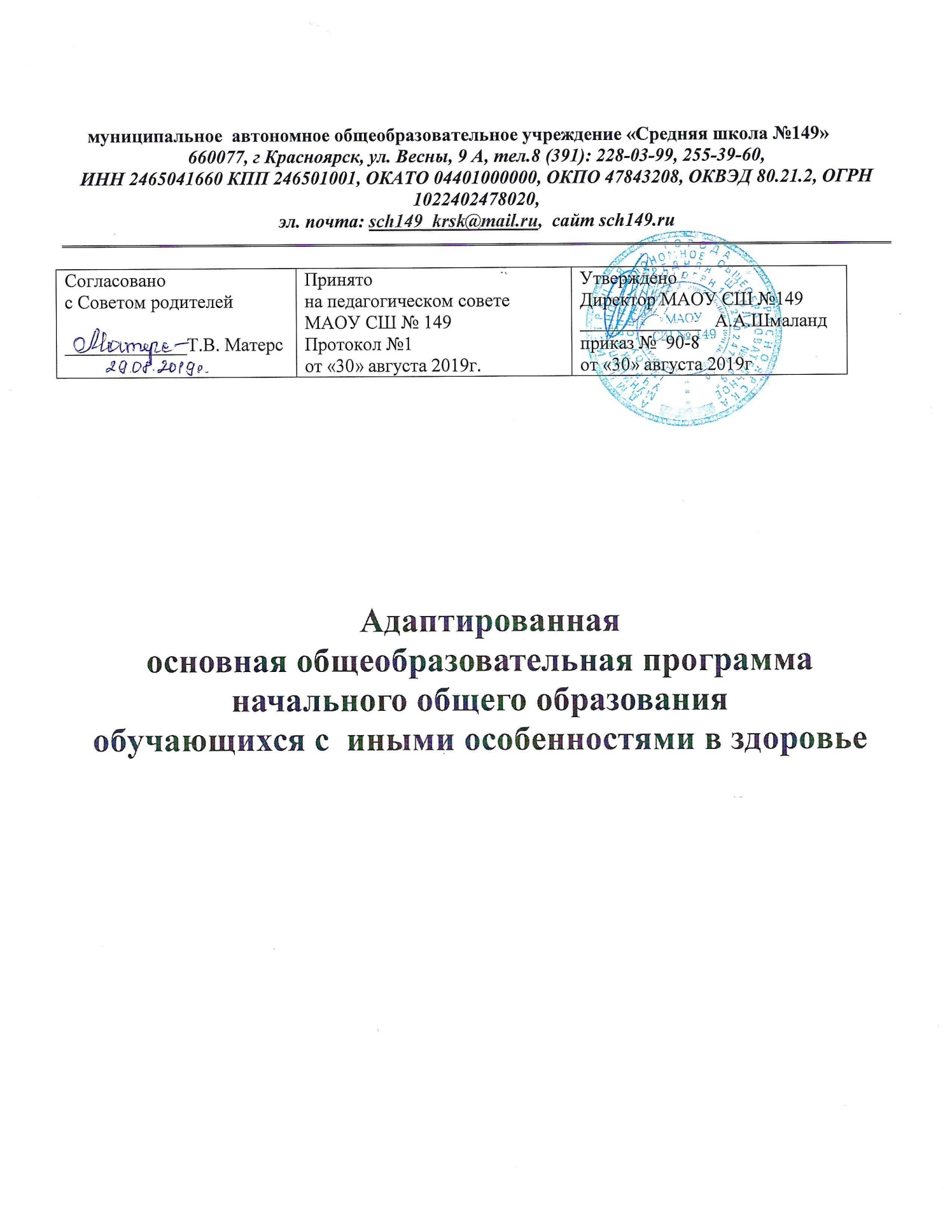 
Адаптированная основная общеобразовательная программа 
начального общего образования слабовидящих
обучающихся КрасноярскСодержание1. 1.	ОБЩИЕ ПОЛОЖЕНИЯ2.	АДАПТИРОВАННАЯ ОСНОВНАЯ ОБЩЕОБРАЗОВАТЕЛЬНАЯ ПРОГРАММА НАЧАЛЬНОГО ОБЩЕГО ОБРАЗОВАНИЯ СЛАБОВИДЯЩИХ ОБУЧАЮЩИХСЯ 2.1	Целевой раздел2.1.1.	Пояснительная записка2.1.2.	Планируемые результаты освоения слабовидящими обучающимися адаптированной основной общеобразовательной программы начального общего образования2.1.3.	Система оценки достижения планируемых результатов освоения слабовидящими обучающимися адаптированной основной общеобразовательной программы начального общего образования2.2.	Содержательный раздел2.2.1.	Направления и содержание программы коррекционной работы2.3.	Организационный раздел2.3.1.	Учебный план2.3.2. Календарный учебный график2.3.2.	Система условий реализации адаптированной основной общеобразовательной программы начального общего образования слабовидящих обучающихся1. ОБЩИЕ ПОЛОЖЕНИЯАдаптированная основная общеобразовательная программа (далее – АООП) начального общего образования (далее – НОО) для слабовидящих обучающихся – это образовательная программа, адаптированная для обучения слабовидящих обучающихся их возрастные, типологические и индивидуальные особенности, а также особые образовательные потребности, обеспечивающая коррекцию нарушений развития и социальную адаптацию..АООП НОО слабовидящих обучающихся для реализации в муниципальном автономном общеобразовательном учреждении «Средняя школа №149» в соответствии с федеральным государственным образовательным стандартом (далее – ФГОС) НОО обучающихся с ограниченными возможностями здоровья (далее – ОВЗ) и с учетом Примерной адаптированной основной общеобразовательной программы начального общего образования слабовидящих обучающихся, основной общеобразовательной программы школы НОО, в соответствии с особыми образовательными потребностями учащихся по предоставленным документам законными представителями. Так же с учетом рекомендаций психолого-медико-педагогической комиссии.АООП НОО слабовидящих обучающихся определяет содержание образования, ожидаемые результаты и условия ее реализации.Структура адаптированной основной общеобразовательной программы начального общего образования слабовидящих обучающихся.АООП НОО слабовидящих обучающихся состоит из двух частей: обязательной части и части, формируемой участниками образовательных отношений.АООП НОО слабовидящих обучающихся содержит три раздела: целевой, содержательный и организационный.Целевой раздел определяет общее назначение, цели и планируемые результаты реализации АООП НОО, а также способы определения достижения этих целей и результатов. Целевой раздел включает пояснительную записку; планируемые результаты освоения слабовидящими обучающими АООП НОО; систему оценки достижения планируемых результатов освоения АООП НОО.Содержательный раздел определяет общее содержание НОО слабовидящих обучающихся и включает программы, ориентированные на достижение личностных, предметных и метапредметных результатов, так же программу коррекционной работы.Организационный раздел включает учебный план НОО (реализующий предметные и коррекционно-развивающую области, направления внеурочной деятельности); систему специальных условий реализации АООП НОО слабовидящих обучающихся.Нормативной основой АООП НОО являются документы:Федеральный закон «Об образовании в Российской Федерации» № 273-ФЗ (от 29 декабря 2012 года)Приказ №1598 об утверждении ФГОС НОО обучающихся с ОВЗ от « 19»  декабря 2014 г.Постановление от 10.07.2015г. №26 «Об утверждении СанПин 2.4.2.3286-15 « Санитарно – эпидемиологические требования к условиям и органазиции обучения и воспитания в организациях, осуществляющих образовательную деятельность по адаптированным основным общеобразовательным программам для обучающихся с  ограниченными возможностями здоровья».Письмо ГУО № 2960-гуо от 30.09.2014г. «О реализации инклюзивного образования»Закон Красноярского края "Об образовании в Красноярском крае«  № 6-2519 (от 26 июня 2014).Концепция развития инклюзивного образования в Красноярском крае до 2017г.Письмо Министерства образования и науки Красноярского края «Порядок разработки адаптированной образовательной программы» от 27.11.2013г.Основная образовательная программа НОО  МАОУ «Средняя школа № 149»Данная адаптированная образовательная программа определяет содержание образования по трем компонентам: образовательный, коррекционный и воспитательный.По каждому из компоненту сформулированы цели, задачи, определяются способы и приемы, посредством которых дети с ОВЗ  будут усваивать содержание образования.Основные категории потребителей, для которых предназначена адаптированная основная общеобразовательная программа:Первая категория (главная) – родители (законные представители). АООП способствует обеспечению реализации права родителей на информацию об образовательных услугах предоставляемых МАОУ СШ №149, права на выбор образовательных услуг и права на гарантию качества получаемых услуг. Вторая категория – педагогический коллектив, для которого АООП определяет приоритеты и содержание образования и способствует деятельности всех педагогов. АООП НОО слабовидящих обучающихся составляется на первую ступень (1-4 класс).В основу формирования АООП НОО слабовидящих обучающихся положены следующие принципы:принципы государственной политики Российской Федерации в области образования (гуманистический характер образования, единство образовательного пространства на территории Российской Федерации, светский характер образования, общедоступность образования, адаптация системы образования к уровням и особенностям развития и подготовки обучающихся и воспитанников и др.); принцип учета типологических и индивидуальных образовательных потребностей обучающихся;принцип коррекционной направленности образовательного процесса;принцип развивающей направленности образовательного процесса, ориентирующий его на развитие личности обучающегося и расширение его  «зоны ближайшего развития» с учетом особых образовательных потребностей;онтогенетический принцип; принцип комплексного подхода, использования в полном объеме реабилитационного потенциала с целью обеспечения образовательных и социальных потребностей обучающихся;принцип преемственности, предполагающий при проектировании АООП НОО ориентировку на программу основного общего образования, что обеспечивает непрерывность образования слабовидящих обучающихся;принцип целостности содержания образования. Содержание образования едино. В основе структуры содержания образования лежит не понятие предмета, а понятие «предметной области»;принцип направленности на формирование деятельности, обеспечивает возможность овладения слабовидящими обучающимися всеми видами доступной им деятельности, способами и приемами познавательной и учебной деятельности, коммуникативной деятельности и нормативным поведением;  принцип переноса знаний, умений, навыков и отношений, сформированных в условиях учебной ситуации, в деятельность в жизненной ситуации, что обеспечит готовность обучающегося к самостоятельной ориентировке и активной деятельности в реальном мире, в действительной жизни; трансформирование уровня полученных знаний в область жизнедеятельности; принцип сотрудничества с семьей.В основу разработки АООП НОО слабовидящих обучающихся заложены дифференцированный и  деятельностный  подходы.Дифференцированный подход к построению АООП НОО слабовидящих обучающихся предполагает учет особых образовательных потребностей этих обучающихся, которые определяются уровнем речевого развития, этиопатогенезом, характером нарушений формирования речевой функциональной системы и проявляются в неоднородности по возможностям освоения содержания образования. АООП НОО создается в соответствии с дифференцированно сформулированными в ФГОС НОО обучающихся с ОВЗ требованиями к:структуре образовательной программы;условиям реализации образовательной программы; результатам образования.Применение дифференцированного подхода обеспечивает разнообразие содержания, предоставляя слабовидящим обучающим возможность реализовать индивидуальный потенциал развития; открывает широкие возможности для педагогического творчества, создания вариативных образовательных  материалов, обеспечивающих пошаговую логопедическую коррекцию, развитие способности обучающихся самостоятельно решать учебно-познавательные и учебно-практические задачи в соответствии с их возможностями.Деятельностный подход основывается на теоретических положениях отечественной психологической науки, раскрывающих основные закономерности процесса обучения и воспитания обучающихся, структуру образовательной деятельности с учетом общих закономерностей развития обучающихся с нормальным и нарушенным развитием.Деятельностный подход в образовании строится на признании того, что развитие личности слабовидящих обучающихся младшего школьного возраста определяется характером организации доступной им деятельности.Основным средством реализации деятельностного подхода в образовании является обучение как процесс организации познавательной и предметно-практической деятельности обучающихся, обеспечивающей овладение ими содержанием образования. В контексте разработки АООП начального общего образования слабовидящих обучающихся реализация деятельностного подхода обеспечивает:придание результатам образования социально и личностно значимого  характера;прочное усвоение обучающимися знаний и опыта разнообразной деятельности и поведения, возможность их самостоятельного продвижения в изучаемых предметных областях;существенное повышение мотивации и интереса к учению,приобретению нового опыта деятельности и поведения;создание условий для общекультурного и личностного развития слабовидящих обучающихся на основе формирования универсальных учебных действий, которые обеспечивают не только успешное усвоение ими системы научных знаний, умений и навыков, позволяющих продолжить образование на следующей ступени, но и социальной компетенции, составляющей основу социальной успешности.Ключевым условием реализации деятельностного подхода выступает организация детского самостоятельного и инициативного действия в образовательном процессе, снижение доли репродуктивных методов и способов обучения, ориентация на личностно-ориентированные, проблемно-поискового характера. 2. 2.	АДАПТИРОВАННАЯ ОСНОВНАЯ ОБЩЕОБРАЗОВАТЕЛЬНАЯ ПРОГРАММА НАЧАЛЬНОГО ОБЩЕГО ОБРАЗОВАНИЯ СЛАБОВИДЯЩИХ ОБУЧАЮЩИХСЯ 2.1 Целевой раздел2.1.1. Пояснительная запискаЦель реализации адаптированной основной общеобразовательной программы начального общего образования: создание условий выполнения требований Стандарта через обеспечение получения качественного начального общего образования слабовидящими обучающимися в одинаковые с обучающимися, не имеющими ограничений по возможностям здоровья, сроки, которые полностью соответствуют достижениям, требованиям к результатам освоения, определенными Федеральным государственным образовательным стандартом начального общего образования (далее – ФГОС НОО), с учетом особых образовательных потребностей обучающихся данной группы.Достижение поставленной цели требует за счет учета особых образовательных потребностей слабовидящих обучающихся решения следующих основных задач:-	формирования общей культуры, духовно-нравственного, гражданского, социального, личностного и интеллектуального развития, развития творческих способностей, сохранения и укрепления здоровья;-	обеспечения планируемых результатов по освоению целевых установок, приобретению знаний, умений, навыков, компетенций и компетентностей, определяемых личностными, особыми образовательными потребностями;-	развития личности слабовидящего обучающегося в её индивидуальности, самобытности, уникальности и неповторимости с обеспечением преодоления возможных трудностей сенсорно-перцептивного, коммуникативного, двигательного, личностного развития, обусловленных негативным влиянием патогенного фактора, ее успешной социальной адаптации и интеграции;-	достижения планируемых результатов освоения АООП НОО слабовидящими обучающимися;-	осуществления коррекционной работы, обеспечивающей минимизацию негативного влияния особенностей познавательной деятельности слабовидящих обучающихся на освоение ими АООП НОО, сохранение и поддержание физического и психического здоровья слабовидящего обучающегося, профилактику (при необходимости) и коррекцию вторичных нарушений, оптимизацию социальной адаптации и интеграции;-	выявления и развития способностей слабовидящих обучающихся, в том числе одарённых детей, через систему клубов, секций, студий и организацию общественно полезной деятельности;-	организации интеллектуальных и творческих соревнований, научно-технического творчества и проектно­исследовательской деятельности, физкультурно-оздоровительной деятельности;-	участия слабовидящих обучающихся, их родителей (законных представителей), педагогических работников и общественности в проектировании и развитии внутришкольный социальной среды;-	использования в образовательном процессе современных образовательных технологий деятельностного типа, определяющих пути и способы достижения слабовидящими обучающимися социально желаемого уровня (результата) личностного и познавательного развития с учетом их особых образовательных потребностей;-	предоставления слабовидящим обучающимся возможности накопления опыта самостоятельной и активной деятельности в процессе реализации освоенных умений и навыков в урочной и внеурочной деятельности ;-	включения слабовидящих обучающихся в процессы познания и преобразования внешкольной социальной среды (района, города).Общая характеристика адаптированной основной общеобразовательной программы Вариант 4.1 предполагает, что слабовидящий обучающийся получает образование, полностью соответствующее по итоговым достижениям к моменту завершения обучения, образованию обучающихся, не имеющих ограничений по возможностям здоровья, в те же сроки обучения (1-4 классы), ФГОС НОО.В школе для слабовидящих обучающихся обязательным является систематическая специальная и психолого-педагогическая поддержка коллектива учителей, родителей, детского коллектива и самого обучающегося.Основными направлениями в специальной поддержке являются:-удовлетворение особых образовательных потребностей обучающихся с нарушением зрения; -коррекционная помощь в овладении базовым содержанием обучения; -развитие зрительного восприятия;-обучение использованию всех анализаторов и компенсаторных способов деятельности в учебно-познавательном процессе и повседневной жизни; формирование основных навыков ориентировки в микропространстве;-овладение основными навыками ориентировки в макропространстве;-формирование адекватных (в соответствии с возрастом) предметных (конкретных и обобщенных), пространственных представлений;-развитие познавательного интереса, познавательной активности;-формирование представлений (соответствующие возрасту) о современных оптических, тифлотехнических и технических средствах, облегчающих познавательную и учебную деятельность, и активное их использование;-использование специальных приемов организации учебно-познавательной деятельности, доступности учебной информации для зрительного восприятия слабовидящими обучающимися;-соблюдение регламента зрительных нагрузок (с учетом рекомендаций офтальмолога);-соблюдение светового режима (необходимость дополнительного источника света, уменьшение светового потока и другое);-рациональное чередование зрительной нагрузки со слуховым восприятием учебного материала; -использование приемов, направленных на снятие зрительного напряжения;-использование специальных учебников и учебных принадлежностей, отвечающих особым образовательным потребностям слабовидящих;-использование индивидуальной, адаптированной с учетом зрительных возможностей слабовидящих обучающихся, текстовой и изобразительной наглядности, индивидуальных пособий, оптических, тифлотехнических и технических средств, облегчающих, учебно-познавательную деятельность слабовидящих обучающихся;-соблюдение режима физических нагрузок (с учетом противопоказаний);-необходимость при выполнении слабовидящими обучающимися итоговых работ адаптации (в соответствии с их особыми образовательными потребностями) текстового и иллюстративного материала и увеличения времени на их выполнение: время может быть увеличено в 1,5 раза по сравнению с регламентом, установленным для обучающихся, не имеющих ограничений по возможностям здоровья.Психолого-педагогическая поддержка слабовидящих обучающихся в гимназии предполагает:-помощь в формировании и развитии адекватных отношений между ребенком, учителями, одноклассниками и другими обучающимися, родителями;-работу по профилактике внутриличностных и межличностных конфликтов в классе, школе, поддержанию эмоционально комфортной обстановки;-создание условий успешного овладения учебной деятельностью с целью профилактики негативного отношения обучающегося к ситуации школьного обучения в целом;-развитие стремления к самостоятельности и независимости от окружающих (в учебных и бытовых ситуациях), к проявлению социальной активности; развитие адекватного использования речевых и неречевых средств общения.В структуру АООП НОО для слабовидящих обучающихся включена Программа коррекционной работы, направленная на осуществление индивидуально-ориентированной психолого-медико-педагогической помощи слабовидящим обучающимся с учетом их особых образовательных потребностей; минимизацию негативного влияния особенностей познавательной деятельности слабовидящих обучающихся на освоение ими АООП НОО; взаимосвязь урочной, внеурочной и внешкольной деятельности.Психолого-педагогическая характеристика слабовидящих обучающихсяСлабовидение связано со значительным нарушением функционирования зрительной системы вследствие её поражения. Слабовидение характеризуется, прежде всего, показателями остроты зрения лучше видящего глаза в условиях оптической коррекции от 0,05-0,4. Так же слабовидение может быть обусловлено нарушением другой базовой зрительной функции - поля зрения. Общим признаком у всех слабовидящих обучающихся выступает недоразвитие сферы чувственного познания, что приводит к определённым, изменениям в психическом и физическом развитии, трудностям становления личности, к затруднениям предметно-пространственной и социальной адаптации.Категория слабовидящих обучающихся представляет собой чрезвычайно неоднородную группу, различающуюся по своим зрительным возможностям, детерминированным состоянием зрительных функций и характером глазной патологии. Выделяются степени слабовидения: тяжелая, средняя, слабая.Группу слабовидения тяжелой степени составляют обучающиеся с остротой зрения, находящейся в пределах от 0,05 до 0,09 на лучше видящем глазу в условиях оптической коррекции. Наряду со значительным снижением остроты зрения, как правило, нарушен ряд других зрительных функций: поле зрения (сужение или наличие скотом), светоощущение (повышение или понижение светочувствительности), пространственная контрастная чувствительность, цветоразличение, глазодвигательные функции (в виде нистагма, значительно осложняющего процесс видения, и косоглазия) и другие. Нарушение зрительных функций значительно затрудняет формирование адекватных, точных, целостных, полных чувственных образов окружающего, снижает возможности ориентировки, как в микро, так и макропространстве, осложняет процесс зрительного восприятия, обусловливает возникновение трудностей в процессе реализации учебно-познавательной деятельности. Состояние зрительных функций у данной подгруппы обучающихся чрезвычайно неустойчивое и во многом зависит от условий, в которых осуществляется учебно-познавательная деятельность: в неблагоприятных условиях состояние зрительных функций может существенно снижаться.Несмотря на достаточно низкую остроту зрения и нестабильность зрительных функций, ведущим в учебно-познавательной деятельности данной группы обучающихся выступает зрительный анализатор.Определенная часть обучающихся, входящих в данную группу, в силу наличия неблагоприятных зрительных прогнозов, наряду с овладением традиционной системой письма и чтения, должна параллельно обучаться рельефно-точечной системе письма и чтения.Группу слабовидения средней степени составляют обучающиеся с остротой зрения от 0,1 до 0,2 на лучше видящем глазу в условиях оптической коррекции. При этих показателях остроты зрения имеют место искажения зрительных образов и трудности зрительного контроля при передвижении в пространстве, для большинства обучающихся характерен монокулярный характер зрения. В данную группу входят так же обучающиеся, у которых, наряду со снижением остроты зрения, могут иметь место нарушения (отдельные или в сочетании) других зрительных функций (поля зрения, светоощущения, пространственной контрастной чувствительности, цветоразличения, глазодвигательные функции и др.). Вследствие комбинированных (органических и функциональных) поражений зрительной системы снижается их зрительная работоспособность, осложняется развитие зрительно-моторной координации, что затрудняет учебно-познавательную и ориентировочную деятельность. Разнообразие клинико-патофизиологических характеристик нарушенного зрения требует строго индивидуально-дифференцированного подхода к организации образовательного процесса слабовидящих обучающихся данной группы.Группу слабовидения слабой степени составляют обучающиеся с остротой зрения от 0,3 до 0,4 на лучше видящем глазу в условиях оптической коррекции. Несмотря на то, что данные показатели остроты зрения позволяют обучающемуся в хороших гигиенических условиях успешно использовать зрение для построения полноценного образа объекта (предмета), воспринимаемого на близком расстоянии, данная группа обучающихся испытывает определенные трудности, как в процессе восприятия окружающего мира, так и в процессе учебно-познавательной деятельности. Сочетание снижения остроты зрения с нарушениями других функций, также часто осложняется наличием вторичных зрительных осложнений в виде амблиопии (стойкое снижение центрального зрения) и/или косоглазия, что усугубляет трудности зрительного восприятия слабовидящих обучающихся. Монокулярный характер зрения, имеющий место при амблиопии, обусловливает снижение скорости и точности восприятия, полноты и точности зрительных представлений, приводит к возникновению трудностей в дифференциации направлений, неспособности глаза выделять точное местонахождение объекта в пространстве, определять степень его удаленности.Неоднородность группы слабовидящих обучающихся детерминируется наличием у них как различных клинических форм слабовидения (нарушение рефракции, патология хрусталика, глаукома, заболевания нервно-зрительного аппарата и др.), так и таких заболеваний, как: врожденная миопия (в том числе осложненная), катаракта, гиперметропия высокой степени, ретинопатия недоношенных, частичная атрофия зрительного нерва, различные деформации органа зрения и др. Стабилизация зрительных функций может быть обеспечена за счет учета в учебно-познавательной деятельности клинических форм и зрительных диагнозов слабовидящих обучающихся.Неоднородность группы слабовидящих также определяется возрастом, в котором произошло нарушение (или ухудшение) зрения. Значение данного фактора определяется тем, что время нарушения (ухудшения) зрения оказывает существенное влияние не только на психофизическое развитие обучающегося, но и на развитие у него компенсаторных процессов. В настоящее время в качестве лидирующих причин, вызывающих слабовидение, выступают врожденно-наследственные причины. В этой связи наблюдается преобладание слабовидящих обучающихся, у которых зрение было нарушено в раннем возрасте, что, с одной стороны, обусловливает своеобразие их психофизического развития, с другой определяет особенности развития компенсаторных механизмов, связанных с перестройкой организма, регулируемой центральной нервной системой.Обучающимся данной группы характерно: снижение общей и зрительной работоспособности; замедленное формирование предметно-практических действий; замедленное овладение письмом и чтением, что обусловливается нарушением взаимодействия зрительной и глазодвигательной систем, снижением координации движений, их точности, замедленным темпом формирования зрительного образа буквы, трудностями зрительного контроля; затруднение выполнения зрительных заданий, требующих согласованных движений глаз, многократных переводов взора с объекта на объект; возникновение трудностей в овладении измерительными навыками, выполнение заданий, связанных со зрительно-моторной координацией, зрительно-пространственным анализом и синтезом и др.В условиях слабовидения наблюдается обедненность чувственного опыта, обусловленная не только снижением функций зрения и различными клиническими проявлениями, но и недостаточным развитием зрительного восприятия и психомоторных образований.У слабовидящих наблюдается снижение двигательной активности, своеобразие физического развития (нарушение координации, точности, объема движений, нарушение сочетания движений глаз, головы, тела, рук и др.), в том числе трудности формирования двигательных навыков.При слабовидении наблюдается своеобразие становления и протекания познавательных процессов, что проявляется в: снижении скорости и точности зрительного восприятия, замедленности становления зрительного образа, сокращении и ослаблении ряда свойств зрительного восприятия (объем, целостность, константность, обобщенность, избирательность и др.); снижении полноты, целостности образов, широты круга отображаемых предметов и явлений; трудностях реализации мыслительных операций, в развитии основных свойств внимания.Слабовидящим характерны затруднения: в овладении пространственными представлениями, в процессе микро- и макроориентировки, в словесном обозначении пространственных отношений; в формировании представлений о форме, величине, пространственном местоположении предметов; в возможности дистантного восприятия и развития обзорных возможностей; в темпе зрительного анализа.Слабовидящим характерно своеобразие речевого развития, проявляющееся в некотором снижении динамики и накопления языковых средств, выразительных движений, слабой связи речи с предметным содержанием. У них наблюдаются особенности формирования речевых навыков, недостаточный запас слов, обозначающих признаки предметов и пространственные отношения; трудности вербализации зрительных впечатлений, овладения языковыми (фонематический состав, словарный запас, грамматический строй) и неязыковыми (мимика, пантомимика, интонация) средствами общения, осуществления коммуникативной деятельности (трудности восприятия, интерпретации, продуцирования средств общения).У слабовидящих обучающихся наблюдается снижение общей познавательной активности, что затрудняет своевременное развитие различных видов деятельности, в том числе сенсорно-перцептивной, которая в условиях слабовидения проходит медленнее по сравнению с обучающимися, не имеющими ограничений по возможностям здоровья.Кроме того, слабовидящим характерны трудности, связанные с качеством выполняемых действий, автоматизацией навыков, осуществлением зрительного контроля над выполняемыми действиями, что особенно ярко проявляется в овладении учебными умениями и навыками.У слабовидящих отмечается снижение уровня развития мотивационный сферы, регуляторных (самоконтроль, самооценка, воля) и рефлексивных образований (начало становления «Я-концепции», развитие самоотношения). У них могут формироваться следующие негативные качества личности: недостаточная самостоятельность, безынициативность, иждивенчество.У части обучающихся данной группы слабовидение сочетается с другими поражениями (заболеваниями) детского организма, что снижает их общую выносливость, психоэмоциональное состояние, двигательную активность, обуславливая особенности их психофизического развития.Особые образовательные потребности слабовидящих обучающихсяНа основе Стандарта в школе разработана в соответствии со спецификой своей образовательной деятельности, АООП НОО с учетом особых образовательных потребностей слабовидящих обучающихся. Вариант 4.1 предназначен для образования слабовидящих обучающихся, которые достигают к моменту поступления в школу уровня развития (в том числе компенсаторных способов деятельности), близкого к возрастной норме.Достижения планируемых результатов освоения АООП НОО обучающимися определяются по завершении получения НОО. Возможная неуспеваемость слабовидящих обучающихся по учебным предметам «Изобразительное искусство», «Технология» и «Физическая культура» обусловлена особенностями здоровья ребенка с нарушением зрения и не является основанием для неаттестации обучающегося. Обучающиеся, не ликвидировавшие в установленные сроки академической задолженности с момента ее образования, по усмотрению их родителей (законных представителей) оставляются на повторное обучение или переводятся на обучение по другому варианту АООП НОО в соответствии с рекомендациями ПМПК, либо на обучение по индивидуальному учебному плану. В спорных случаях на момент поступления ребенка с согласия родителей (законных представителей) рекомендуется более сложная образовательная среда, а в случае, если обучающийся не достигает минимального уровня овладения предметными результатами по всем или большинству учебных предметов в течение года, то в соответствии с рекомендациями ПМПК, с согласия родителей (законных представителей) обучающийся переходит на обучение по варианту 4.2.В структуру особых образовательных потребностей слабовидящих входят, с одной стороны, образовательные потребности, свойственные для всех обучающихся с ограниченными возможностями здоровья, с другой, характерные только для слабовидящих. К общим потребностям относятся:получение специальной помощи средствами образования;психологическое сопровождение, оптимизирующее взаимодействие обучающегося с педагогами и соучениками;психологическое сопровождение, направленное на установление взаимодействия семьи и образовательной организации;необходимо использование специальных средств обучения (в том числе и специализированных компьютерных технологий), обеспечивающих реализацию «обходных» путей обучения;индивидуализация обучения, которая требуется в большей степени, чем для обучающихся, не имеющих ограничений по озможностям здоровья;обеспечение особой пространственной и временной организации образовательной среды;необходимость максимального расширения образовательного пространства за счет расширения социальных контактов с широким социумом.К особым образовательным потребностям, характерным для слабовидящих обучающихся, относятся:целенаправленное обогащение чувственного опыта через активизацию, развитие, обогащение зрительного восприятия и всех анализаторов;руководство зрительным восприятием;расширение, обогащение и коррекция предметных и пространственных представлений, формирование и расширение понятий;развитие познавательной деятельности слабовидящих как основы компенсации, коррекции и профилактики нарушений, имеющихся у данной группы обучающихся;систематическое и целенаправленное развитие логических приемов переработки учебной информации;обеспечение доступности учебной информации для зрительного восприятия слабовидящих обучающихся;строгий учет в организации обучения и воспитания слабовидящего обучающегося: зрительного диагноза (основного и дополнительного), возраста и времени нарушения зрения, состояния основных зрительных функций, возможности коррекции зрения с помощью оптических средств и приборов, режима зрительных и физических нагрузок;использование индивидуальных пособий, выполненных с учетом степени и характера нарушенного зрения, клинической картины зрительного нарушения;учет темпа учебной работы слабовидящих обучающихся;увеличение времени на выполнение практических работ;введение в образовательную среду коррекционно-развивающего тифлопедагогического сопровождения;постановка и реализация на общеобразовательных уроках и внеклассных мероприятиях целевых установок, направленных на коррекцию отклонений в развитии и профилактику возникновения вторичных отклонений в развитии слабовидящего;активное использование в учебно-познавательном процессе речи как средства компенсации нарушенных функций;целенаправленное формирование умений и навыков зрительной ориентировки в микро и макропространстве;создание условий для развития у слабовидящих обучающихся инициативы, познавательной и общей активности, в том числе за счет  привлечения к участию в различных (доступных) видах деятельности;повышение коммуникативной активности и компетентности;физическое развития слабовидящих с учетом его своеобразия и противопоказаний при определенных заболеваниях, повышение двигательной активности;поддержание и наращивание зрительной работоспособности слабовидящего обучающегося в образовательном процессе;поддержание психофизического тонуса слабовидящих;совершенствование и развитие регуляторных (самоконтроль, самооценка) и рефлексивных (самоотношение) образований.2.1.2. Планируемые результаты освоения слабовидящими обучающимися адаптированной основной общеобразовательной программы начального общего образованияСтандарт устанавливает требования к личностным, метапредметным и предметным результатам освоения слабовидящими обучающимися АООП НОО.Личностные результаты включают овладение обучающимися компетенциями, необходимыми для решения практико-ориентированных задач и обеспечивающими становление социальных отношений обучающихся в различных средах, сформированность мотивации к обучению и познанию.Метапредметные результаты включают освоенные обучающимися универсальные учебные действия (познавательные, регулятивные и коммуникативные), которые составляют основу умения учиться, обеспечивают овладение межпредметными знаниями, приобретение опыта познания и осуществление разных видов деятельности.Предметные результаты связаны с овладением обучающимися содержанием каждой предметной и коррекционно-развивающей области и характеризуют их достижения в усвоении знаний и умений, возможности их применения в практической деятельности. Предметные результаты связаны с овладением обучающимися содержанием каждой предметной области, характеризуют опыт специфической для предметной области деятельности по получению нового знания, достижения в усвоении знаний и умений, возможности их применения в практической деятельности и жизни. Предметные результаты овладения содержанием коррекционно-развивающей области обеспечивают обучающимся с ОВЗ эффективное освоение АООП НОО, коррекцию и профилактику нарушений развития, социализацию и социальную адаптацию.Итоговая оценка качества освоения обучающимися с ОВЗ АООП НОО осуществляется гимназией. Предметом итоговой оценки освоения слабовидящими обучающимися АООП НОО является достижение предметных и метапредметных результатов и достижение результатов освоения программы коррекционной работы.Планируемые результаты освоения основной образовательной программы начального общего образования являются одним из важнейших механизмов реализации требований Стандарта к результатам слабовидящих обучающихся, осваивающих основную образовательную программу начального общего образования. Планируемые результаты (предметные, метапредметные, личностные) разработаны на основе требований к освоению основных образовательных программ и учитывают содержание базисного учебного плана, содержания общего образования, программы формирования УУД, системы оценки, а также потребности обучающихся, родителей и общества.Планируемые результаты представляют собой систему обобщенных личностно ориентированных целей образования, допускающих дальнейшее уточнение и конкретизацию, что обеспечивает определение и выявление всех составляющих планируемых результатов, подлежащих формированию и оценке.Планируемые результаты освоения основной образовательной программы начального общего образования:обеспечивают связь между требованиями Стандарта, образовательной деятельностью и системой оценки результатов освоения основной образовательной программы начального общего образования, уточняя и конкретизируя общее понимание личностных, метапредметных и предметных результатов для каждой учебной программы с учетом ведущих целевых установок их освоения, возрастной специфики обучающихся и требований, предъявляемых системой оценки; (в ред. Приказа Минобрнауки России от 29.12.2014 № 1643)являются основой для разработки основной образовательной программы начального общего образования организаций, осуществляющих образовательную деятельность; (в ред. Приказа Минобрнауки России от 29.12.2014 № 1643)являются содержательной и критериальной основой для разработки рабочих программ учебных предметов, курсов, учебно-методической литературы, а также для системы оценки качества освоения обучающимися основной образовательной программы начального общего образования в соответствии с требованиями Стандарта.Структура и содержание планируемых результатов освоения АООП НОО отражают требования Стандарта, передают специфику образовательной деятельности гимназии (в частности, специфику целей изучения отдельных учебных предметов и курсов коррекционно-развивающей области), соответствуют возрастным возможностям и особым образовательным потребностям слабовидящих обучающихся.В соответствии с системно-деятельностным подходом в гимназии содержание планируемых результатов характеризует обобщённые способы действий с учебным материалом, позволяющие обучающимся успешно решать учебные и учебно-практические задачи, в том числе задачи, направленные на отработку теоретических моделей и понятий, по возможности максимально приближенные к реальным жизненным ситуациям.Структура планируемых результатов учитывает необходимость:определения динамики развития обучающихся на основе выделения достигнутого уровня развития и ближайшей перспективы — зоны ближайшего развития ребёнка;определения возможностей овладения обучающимися учебными действиями на уровне, соответствующем зоне ближайшего развития, в отношении знаний, расширяющих и углубляющих систему опорных знаний, а также знаний и умений, являющихся подготовительными для данного предмета;выделения основных направлений оценочной деятельности — оценки результатов деятельности систем образования различного уровня, педагогов, обучающихся.В структуре планируемых результатов по каждой учебной программе (предметной, междисциплинарной) выделяются следующие уровни: базовый и гимназический. Базовый уровень предполагается для освоения каждым учащимся начальной школы, гимназический – уровень, который может быть достигнут при организации образовательной деятельности.Планируемые результаты, которые характеризуют систему учебных действий, в отношении опорного учебного материала приводится в блоке «Выпускник научится». В эту группу включается система таких знаний и учебных действий, которая, во-первых, принципиально необходима для успешного обучения в начальной школе и, во-вторых, при наличии специальной целенаправленной работы учителя может быть освоена большинством детей.Планируемые результаты, которые приводятся в блоке «Выпускник получит возможность научиться», направлены на уровень достижений, которые могут продемонстрировать только отдельные обучающиеся, имеющие более высокий уровень мотивации и способностей. (Приложение 1)Планируемые результаты освоения обучающимися основной образовательной программы начального общего образования уточняют и конкретизируют общее понимание личностных, метапредметных и предметных результатов как с позиций организации их достижения в образовательной деятельности, так и с позиций оценки этих результатов. Стандарт устанавливает требования к результатам обучающихся, освоивших основную образовательную программу начального общего образования:личностным, включающим готовность и способность обучающихся к саморазвитию, сформированность мотивации к обучению и познанию, ценностно-смысловые установки обучающихся, отражающие их индивидуально-личностные позиции, социальные компетенции, личностные качества; сформированность основ гражданской идентичности; Личностные результаты формируются за счёт реализации как программ отдельных учебных предметов, различных форм внеурочной деятельности, так и программы духовно-нравственного развития и воспитания обучающихся, программы формирования культуры здорового и безопасного образа жизни.метапредметным, включающим освоенные обучающимися универсальные учебные действия (познавательные, регулятивные и коммуникативные), обеспечивающие овладение ключевыми компетенциями, составляющими основу умения учиться, и межпредметными понятиями; Метапредметные результаты формируются за счёт реализации программы формирования универсальных учебных действий и программ всех без исключения учебных предметов учебного плана МАОУ Гимназия №2.предметным, включающим освоенный обучающимися в ходе изучения учебного предмета опыт специфической для данной предметной области деятельности по получению нового знания, его преобразованию и применению, а также систему основополагающих элементов научного знания, лежащих в основе современной научной картины мира. Предметные результаты освоения основной образовательной программы начального общего образования перечислены в тексте предметных программ в разделе «Программы отдельных учебных предметов, курсов».При получении начального общего образования устанавливаются планируемые результаты освоения: междисциплинарной программы «Формирование универсальных учебных действий», а также её разделов «Чтение. Работа с текстом» и «Формирование ИКТ-компетентности учащихся»; программ по всем учебным предметам — «Русский язык», «Литературное чтение», «Иностранный язык», «Математика», «Окружающий мир», «Основы религиозных культур и светской этики», «Музыка», «Изобразительное искусство», «Технология», «Физическая культура».Личностные результаты освоения основной образовательной программы начального общего образования отражают:формирование основ российской гражданской идентичности, чувства гордости за свою Родину, российский народ и историю России, осознание своей этнической и национальной принадлежности; формирование ценностей многонационального российского общества; становление гуманистических и демократических ценностных ориентаций;формирование целостного, социально ориентированного взгляда на мир в его органичном единстве и разнообразии природы, народов, культур и религий;формирование уважительного отношения к иному мнению, истории и культуре других народов;овладение начальными навыками адаптации в динамично изменяющемся и развивающемся мире;принятие и освоение социальной роли обучающегося, развитие мотивов учебной деятельности и формирование личностного смысла учения;развитие самостоятельности и личной ответственности за свои поступки, в том числе в информационной деятельности, на основе представлений о нравственных нормах, социальной справедливости и свободе;формирование эстетических потребностей, ценностей и чувств;развитие этических чувств, доброжелательности и эмоционально-нравственной отзывчивости, понимания и сопереживания чувствам других людей;развитие навыков сотрудничества со взрослыми и сверстниками в разных социальных ситуациях, умения не создавать конфликтов и находить выходы из спорных ситуаций;формирование установки на безопасный, здоровый образ жизни, наличие мотивации к творческому труду, работе на результат, бережному отношению к материальным и духовным ценностям.Метапредметные результаты освоения основной образовательной программы начального общего образования отражают:овладение способностью принимать и сохранять цели и задачи учебной деятельности, поиска средств ее осуществления;освоение способов решения проблем творческого и поискового характера;формирование умения планировать, контролировать и оценивать учебные действия в соответствии с поставленной задачей и условиями ее реализации; определять наиболее эффективные способы достижения результата;формирование умения понимать причины успеха/неуспеха учебной деятельности и способности конструктивно действовать даже в ситуациях неуспеха;освоение начальных форм познавательной и личностной рефлексии;использование знаково-символических средств представления информации для создания моделей изучаемых объектов и процессов, схем решения учебных и практических задач;активное использование речевых средств и средств информационных и коммуникационных технологий (далее – ИКТ) для решения коммуникативных и познавательных задач;использование различных способов поиска (в справочных источниках и открытом учебном информационном пространстве сети Интернет), сбора, обработки, анализа, организации, передачи и интерпретации информации в соответствии с коммуникативными и познавательными задачами и технологиями учебного предмета; в том числе умение вводить текст с помощью клавиатуры, фиксировать (записывать) в цифровой форме измеряемые величины и анализировать изображения, звуки, готовить свое выступление и выступать с аудио-, видео- и графическим сопровождением; соблюдать нормы информационной избирательности, этики и этикета;овладение навыками смыслового чтения текстов различных стилей и жанров в соответствии с целями и задачами; осознанно строить речевое высказывание в соответствии с задачами коммуникации и составлять тексты в устной и письменной формах;овладение логическими действиями сравнения, анализа, синтеза, обобщения, классификации по родовидовым признакам, установления аналогий и причинно-следственных связей, построения рассуждений, отнесения к известным понятиям;готовность слушать собеседника и вести диалог; готовность признавать возможность существования различных точек зрения и права каждого иметь свою; излагать свое мнение и аргументировать свою точку зрения и оценку событий;определение общей цели и путей ее достижения; умение договариваться о распределении функций и ролей в совместной деятельности; осуществлять взаимный контроль в совместной деятельности, адекватно оценивать собственное поведение и поведение окружающих;готовность конструктивно разрешать конфликты посредством учета интересов сторон и сотрудничества;овладение начальными сведениями о сущности и особенностях объектов, процессов и явлений действительности (природных, социальных, культурных, технических и др.) в соответствии с содержанием конкретного учебного предмета;овладение базовыми предметными и межпредметными понятиями, отражающими существенные связи и отношения между объектами и процессами;умение работать в материальной и информационной среде начального общего образования (в том числе с учебными моделями) в соответствии с содержанием конкретного учебного предмета; формирование начального уровня культуры пользования словарями в системе универсальных учебных действий.Предметные результаты освоения основной образовательной программы начального общего образования с учетом общих требований Стандарта и специфики изучаемых предметов, входящих в состав предметных областей, обеспечивают успешное обучение на следующем уровне общего образования.учетом индивидуальных возможностей и особых образовательных потребностей слабовидящих обучающихся Предметные результаты, включающих в себя конкретные учебные предметы, отражают: 1. Русский язык.1) формирование первоначальных представлений о единстве и многообразии языкового и культурного пространства России, о языке как основе национального самосознания;понимание обучающимися того, что язык представляет собой явление национальной культуры и основное средство человеческого общения, осознание значения русского языка как государственного языка Российской Федерации, языка межнационального общения;сформированность позитивного отношения к правильной устной и письменной речи как показателям общей культуры и гражданской позиции человека;овладение первоначальными представлениями о нормах русского и родного литературного языка (орфоэпических, лексических, грамматических) и правилах речевого этикета;умение ориентироваться в целях, задачах, средствах и условиях общения, выбирать адекватные языковые средства для успешного решения коммуникативных задач;владение учебными действиями с языковыми единицами и развитие умения использовать знания для решения познавательных, практических и коммуникативных задач;развитие нравственных и эстетических чувств, способностей к творческой деятельности;развитие зрительного восприятия для создания графического образа буквы;формирование навыков пространственной ориентировки в микропространстве (на индивидуальном фланелеграфе, на плоскости стола, в книге, в тетради, на рабочем месте, доске);совершенствование мелких точных координированных действий пальцев руки, развитие зрительно-моторной координации;овладение навыком безнаклонного письма.Литературное чтение.понимание литературы как явления национальной и мировой культуры, средства сохранения и передачи нравственных ценностей и традиций;освоение специальных умений работы с текстом; осознание значимости чтения для личностного развития;наличие представлений о мире, российской истории и культуре, первоначальных этических представлений, понятий о добре и зле, нравственности, успешности обучения по всем учебным предметам;развитие потребности в систематическом чтении; понимание роли чтения, использование разных видов чтения (ознакомительное, изучающее, выборочное, поисковое);формирование умения осознанно воспринимать и оценивать содержание и специфику различных текстов, участвовать в их обсуждении, давать и обосновывать нравственную оценку поступков героев;достижение необходимого для продолжения образования уровня читательской компетентности, общего речевого развития (овладение техникой чтения вслух и про себя, элементарными приемами интерпретации, анализа и преобразования художественных, научно-популярных и учебных текстов);наличие умения самостоятельно выбирать интересующую литературу, пользоваться справочными источниками для понимания и получения дополнительной информации;повышение уровня речевого развития, использование речи как средства компенсации нарушений развития;формирование стремления к соотнесению слова и его чувственной основы;понимание словесных обозначений сложных пространственных отношений, изобразительных средств языка;нивелирование вербализма и формализма речи; обогащение словарного запаса;овладение специальными приемами работы с текстом.Иностранный язык:приобретение начальных навыков общения на иностранном языке;освоение правил речевого и неречевого поведения;освоение начальных знаний и умений, необходимых для дальнейшего изучения иностранного языка, расширение словаря;формирование дружелюбного отношения и толерантности к носителям другого языка на основе знакомства с жизнью своих сверстников в других странах, с детским фольклором и доступными образцами детской художественной литературы;закрепление умения соотносить слово и образ; развитие диалогической и монологической устной и письменной речи.Математика и информатика:использование начальных математических знаний для описания процессов, явлений, оценки их количественных пространственных отношений;овладение основами логического и алгоритмического мышления, пространственного воображения и математической речи, измерения, пересчета, вычисления, записи и выполнения алгоритмов с использованием тифлотехнических средств;приобретение начального опыта применения математических знаний для решения учебно-познавательных и учебно-практических задач;владение умениями выполнять устные и письменные арифметические действия с числами и числовыми выражениями, решать текстовые задачи, наличие умения действовать в соответствии с алгоритмом и строить простейшие алгоритмы, таблицы, схемы, исследовать, распознавать и изображать геометрические фигуры, работать с таблицами, схемами, графиками;овладение пространственными представлениями, умениями и навыками пространственной ориентировки, обеспечивающими освоение математических понятий, умение производить чертежно-измерительные действия, формирование навыков работы с раздаточным материалом;умения и навыки восприятия сенсорных эталонов цвета, формы и величины;развитие чувства ритма, координации движений, способствующих освоению навыков счета, последовательного выполнения арифметических действий;развитие навыков ориентировки в микропространстве (на плоскости стола, в книге, в тетради, на рабочем месте, на доске);овладение опытом использования математических представлений в познавательной и учебной деятельности;приобретение первоначальных представлений о компьютерной грамотности.Обществознание и естествознание (Окружающий мир).понимание особой роли России в мировой истории, развитие чувства гордости за национальные свершения, открытия, победы;сформированность уважительного отношения к России, родному краю, своей семье, истории, культуре, природе нашей страны, ее современной жизни;осознание целостности окружающего мира;освоение основ экологической грамотности, элементарных правил нравственного поведения в мире природы и людей, норм здоровьесберегающего поведения в природной и социальной среде;овладение  компенсаторными  умениями  и  навыками познания  окружающего  мира  с  помощью  нарушенного зрения;освоение доступных способов изучения природы и общества;развитие умений и навыков установления и выявления причинно-следственных связей в окружающем мире.Основы религиозных культур и светской этики.готовность к нравственному самосовершенствованию, духовному саморазвитию;знакомство с основными нормами светской и религиозной морали, понимание их значения в выстраивании конструктивных отношений в семье и обществе;понимание значения нравственности, веры и религии в жизни человека и общества;формирование первоначальных представлений о светской этике, о традиционных религиях, их роли в культуре, истории и современности России;овладение первоначальными представлениями об исторической роли традиционных религий в становлении российской государственности;становление внутренней установки личности поступать согласно своей совести;воспитание нравственности, основанной на свободе совести и вероисповедания, духовных традициях народов России;осознание ценности человеческой жизни; формирование нравственных понятий;преодоление негативных черт характера.Искусство.1. Изобразительное искусство:овладение первоначальными представлениями о роли изобразительного искусства в жизни человека, его роли в духовно-нравственном развитии человека;овладение основами художественной культуры (в том числе на материале художественной культуры родного края), эстетического отношения к миру;освоение культурной среды, дающей обучающемуся представление об искусстве;понимание красоты как ценности; наличие потребности в художественном творчестве и общении с искусством;овладение практическими умениями и навыками в восприятии, анализе и оценке произведений искусства;владение элементарными практическими умениями и навыками в доступных видах художественной деятельности, в специфических формах художественной деятельности, базирующихся на ИКТ (цифровая фотография, видеозапись и другие);выражение в творческих работах своего отношения к окружающему миру;развитие зрительного восприятия, внимания, памяти, зрительно-моторной координации, ориентировки в пространстве и возможности творческого самовыражения;владение умениями и навыками выполнения реалистических изображений.2. Музыка:формирование первоначальных представлений о роли музыки в жизни человека, ее роли в духовно-нравственном развитии человека;овладение основами музыкальной культуры (в том числе на материале музыкальной культуры родного края), развитие художественного вкуса и интереса к музыкальному искусству и музыкальной деятельности;умение воспринимать музыку и выражать свое отношение к музыкальному произведению;наличие опыта использования музыкальных образов при создании театрализованных и музыкально-пластических композиций, исполнении вокально-хоровых произведений в процессе импровизации;умение организовывать свое культурное пространство;развитие опыта самовыражения посредством музыки.Технология:получение первоначальных представлений о созидательном и нравственном значении труда в жизни человека и общества, о мире профессий и важности правильного выбора профессии с учетом своих возможностей и противопоказаний;формирование положительного отношения к труду и его значению в жизни человека;сформированность первоначальных представлений о материальной культуре как продукте предметно-преобразующей деятельности человека;формирование опыта как основы обучения и познания, осуществления поисково-аналитической деятельности;развитие трудовых умений, профессиональных интересов, способностей и компенсаторных возможностей в ходе овладения трудовыми навыками;приобретение навыков самообслуживания;овладение технологическими приемами ручной обработки материалов;усвоение правил техники безопасности; использование приобретенных знаний и умений для творческого решения конструкторских, технологических и организационных задач;приобретение первоначальных навыков совместной продуктивной деятельности, сотрудничества, взаимопомощи, планирования и организации;приобретение первоначальных знаний о правилах создания предметной и информационной среды и умений применять их для выполнения учебно-познавательных задач.Физическая культура.укрепление здоровья, содействие гармоничному физическому, нравственному и социальному развитию, успешному обучению;профилактика вторичных нарушений физического развития;сформированность первоначальных умений саморегуляции средствами физической культуры;овладение основными двигательными умениями и навыками (бег, ходьба и другие);овладение основными физическими качествами (сила, быстрота, выносливость, координация, гибкость, равновесие);формирование потребности в занятиях физической культурой.2.1.3. Система оценки достижения планируемых результатов освоения слабовидящими обучающимися адаптированной основной общеобразовательной программы начального общего образованияСистема оценки достижения планируемых результатов освоения АООП НОО в школе учитывает особые образовательные потребности слабовидящих обучающихся, закрепляет основные направления и цели оценочной деятельности, описание объекта и содержание оценки, критерии, процедуры и состав инструментария оценивания, формы представления результатов, условия и границы применения системы оценки, предусматривая приоритетную оценку динамики индивидуальных достижений слабовидящих обучающихся.Слабовидящий обучающийся имеет право на прохождение текущей, промежуточной и итоговой аттестации в иных формах.Система оценки достижения планируемых результатов ориентирует образовательный процесс на духовно-нравственное развитие, воспитание слабовидящих обучающихся; на достижение планируемых результатов освоения содержания учебных предметов НОО и курсов коррекционно-развивающей области, формирование универсальных учебных действий; обеспечивать комплексный подход к оценке результатов освоения слабовидящими обучающимися АООП НОО, позволяющий вести оценку предметных (в том числе результатов освоения коррекционно-развивающей области), метапредметных и личностных результатов; предусматривать оценку достижений слабовидящих, в том числе и итоговую оценку обучающихся, освоивших АООП НОО; предусматривать оценку достижений, в том числе итоговую оценку обучающихся, освоивших АООП НОО.Предметом итоговой оценки освоения слабовидящими обучающимися АООП НОО является достижение предметных и метапредметных результатов и достижение результатов, освоения программы коррекционной работы.Система оценки достижений обучающимися планируемых результатов освоения АООП НОО призвана решать следующие задачи:закреплять основные направления и цели оценочной деятельности, описание объекта и содержание оценки, критерии, процедуры и состав инструментария оценивания, формы представления результатов, условия и границы применения системы оценки;ориентировать образовательный процесс на духовно-нравственное развитие, воспитание слабовидящих обучающихся, на достижение планируемых результатов освоения содержания учебных предметов и программы коррекционной работы, формирование универсальных учебных действий;обеспечивать комплексный подход к оценке результатов освоения АООП НОО, позволяющий вести оценку предметных, метапредметных и личностных результатов;предусматривать оценку достижений слабовидящих обучающихся (итоговая оценка обучающихся, освоивших АООП НОО) и оценку эффективности деятельности образовательного учреждения;позволять осуществлять оценку динамики учебных достижений слабовидящих обучающихся.В процессе оценки достижения планируемых результатов духовно-нравственного развития, освоения основной образовательной программы начального общего образования используются разнообразные методы и формы, взаимно дополняющие друг друга (стандартизированные письменные и устные работы, проекты, практические работы, творческие работы, самоанализ и самооценка, наблюдения, испытания (тесты) и иное).Результаты достижений обучающихся в овладении АООП НОО являются значимыми для оценки качества образования. Оценка результатов освоения слабовидящими обучающимися АООП НОО (кроме программы коррекционной работы) осуществляется в соответствии с требованиями ФГОС НОО.соответствии со Стандартом основными направлениями системы оценки являются планируемые результаты обучающихся. Основным объектом, содержательной и критериальной базой итоговой оценки подготовки выпускников начального общего образования выступают планируемые результаты, составляющие содержание блока «Выпускник научится» для каждой программы, предмета, курса.Система оценки достижения планируемых результатов освоения АООП НОО слабовидящими обучающимися предполагает комплексный подход к оценке результатов образования, позволяющий вести оценку достижения обучающимися всех трёх групп результатов образования: личностных, метапредметных и предметных.Цели и задачи системы оценки достижения планируемых результатов:устанавливать, что знают и понимают обучающиеся о мире, в котором живут;давать общую и дифференцированную информацию о процессе обучения;отслеживать индивидуальный прогресс учащихся в достижении требований стандарта и в достижении планируемых результатов освоения программ начального образования;обеспечивать обратную связь для учителей, обучающихся и родителей;отслеживать эффективность реализуемой образовательной программы.соответствии с этими целями система оценивания направлена на получение информации, позволяющей обучающимся – обрести уверенность в своих познавательных возможностях, родителям – отслеживать процесс и результат обучения и развития своего ребенка, учителям – об успешности собственной педагогической деятельности.При помощи системы оценивания учитель может ответить на вопросы:- происходит ли развитие образовательных запросов учащихся, стремятся ли они к углублению своих знаний? (Личностный результат.)- совершенствуют ли обучающиеся полученные умения и навыки, обнаруживают ли дети умение работать как индивидуально, так и способность к совместной учебной деятельности? (Метапредметный результат). Содержание и объекты оценки достижения планируемых результатов, критерии и инструментарий оценивания, оценивание личностных, метапредметных, предметных результатов, методы оценивания и фиксация результатов, итоговая оценка выпускника, а также её использование при переходе из начальной школы в основную регламентируется содержанием Основной образовательной программой начального общего образования школы.Оценка результатов освоения слабовидящими обучающимися программы коррекционной работыОценка результатов освоения слабовидящими обучающимися программы коррекционной работы, составляющей неотъемлемую часть АООП НОО, осуществляется в полном соответствии с требованиями ФГОС НОО.При определении подходов к осуществлению оценки результатов освоения слабовидящими обучающимися программы коррекционной работы педагоги школы опираются на следующие принципы:дифференциация оценки достижений с учетом типологических и индивидуальных особенностей развития и особых образовательных потребностей слабовидящих обучающихся;динамичность оценки достижений, предполагающей изучение изменений психического и социального развития, индивидуальных способностей и возможностей обучающихся;единство параметров, критериев и инструментария оценки достижений в освоении содержания АООП, что сможет обеспечить объективность оценки.Основным объектом оценки достижений планируемых результатов освоения слабовидящими обучающимися программы коррекционной работы выступает наличие положительной динамики развития обучающихся в интегративных показателях. К таким интегративным показателям в соответствии со ФГОС НОО относятся:- сформированность умения использовать все анализаторы и компенсаторные способы деятельности в учебно-познавательном процессе и повседневной жизни;- сформированность навыков ориентировки в микропространстве и умений ориентироваться в макропространстве;- сформированность адекватных (в соответствии с возрастом) предметных (конкретных и обобщенных),пространственных представлений о предметах, объектах и явлениях окружающей жизни; - проявление познавательного интереса, познавательной активности;- наличие представлений (соответствующих возрасту) о современных тифлотехнических, оптических и технических средствах, облегчающих познавательную и учебную деятельность, и готовности их активного использования;- проявление стремления к самостоятельности и независимости от окружающих (в бытовых вопросах); - сформированность умений адекватно использовать речевые и неречевые средства общения; - способность к проявлению социальной активности; - способность осуществления самоконтроля и саморегуляции;- готовность учета имеющихся противопоказаний и ограничений в учебно-познавательной деятельности и повседневной жизни.Результаты освоения слабовидящими обучающимися программы коррекционной работы не выносятся на итоговую оценку.Обобщенная оценка результатов освоения программы коррекционной работы слабовидящими обучающимися осуществляется в ходе различных мониторинговых процедур, посредством использования метода экспертных оценок.Мониторинг оценки достижения планируемых результатов освоения слабовидящими обучающимися АООП НОО включает все три формы мониторинга: стартовую, текущую и финишную диагностику.Стартовая диагностика позволяет наряду с выявлением индивидуальных особых образовательных потребностей и уровня развития компенсаторных возможностей обучающихся выявить исходный уровень развития интегративных показателей, свидетельствующий о степени влияния нарушений развития на учебно-познавательную деятельность и повседневную жизнь (например, выявить стартовый уровень развития у слабовидящего обучающегося умения использовать все анализаторы и компенсаторные способы деятельности в учебно-познавательной и повседневной жизни).Текущая диагностика используется для осуществления мониторинга в течение всего времени обучения слабовидящего на начальной ступени образования в гимназии. При использовании данной формы мониторинга можно использовать экспресс-диагностику интегративных показателей, состояние которых позволяет судить об успешности (наличие положительной динамики) или неуспешности (отсутствие даже незначительной положительной динамики) слабовидящих обучающихся в освоении планируемых результатов овладения программой коррекционной работы. Данные эксперсс-диагностики выступают в качестве ориентировочной основы для определения дальнейшей стратегии: продолжения реализации разработанной программы коррекционной работы или внесения в нее определенных корректив.Целью финишной диагностики, проводящейся на заключительном этапе (окончание учебного года, окончание обучения на начальной ступени школьного образования), выступает оценка достижений слабовидящего обучающегося в соответствии с планируемыми результатами освоения ими программы коррекционной работы.Организационно-содержательные характеристики стартовой, текущей и финишной диагностики разработаны в гимназии с учетом индивидуальных особых образовательных потребностей слабовидящих обучающихся.случаях стойкого отсутствия положительной динамики в результатах освоения программы коррекционной работы (отсутствие положительной динамики по двум и более интегративным показателям) обучающийся в случае согласия родителей (законных представителей) направляется на расширенное психолого-медико-педагогическое обследование для получения необходимой информации, позволяющей внести коррективы в организацию и содержание программы коррекционной работы гимназии.Для полноты оценки достижений планируемых результатов освоения слабовидящими программы коррекционной работы, учитывается мнение родителей (законных представителей), поскольку наличие положительной динамики обучающихся по интегративным показателям, свидетельствующей об ослаблении (отсутствии ослабления) степени влияния нарушений развития на жизнедеятельность обучающихся, проявляется не только в учебно-познавательной деятельности, но и повседневной жизни.2.2. Содержательный разделСодержательный раздел определяет общее содержание НОО слабовидящих обучающихся и включает следующие программы, ориентированные на достижение личностных, предметных и метапредметных результатов:программу формирования универсальных учебных действий у обучающихся;программы отдельных учебных предметов, курсов коррекционно-развивающей области и курсов внеурочной деятельности;программу духовно-нравственного развития, воспитания обучающихся с ОВЗ при получении НОО;программу формирования экологической культуры, здорового и безопасного образа жизни;программу коррекционной работы;программу внеурочной деятельности.Содержательный раздел определяет общие рамки организации образовательной деятельности, а также механизмы реализации АООП НОО.АООП НОО включает обязательную часть и часть, формируемую участниками образовательного процесса. Обязательная часть АООП НОО школы составляет 80%, а часть, формируемая участниками образовательного процесса, - 20% от общего объема.Программы формирования универсальных учебных действий; отдельных учебных предметов, курсов коррекционно-образовательной области; духовно-нравственного развития, воспитания; формирования экологической культуры, здорового и безопасного образа жизни; внеурочной деятельности (кроме программы коррекционной работы) полностью соответствуют ФГОС НОО и представлены в ООП НОО школы.2.2.1. Направление и содержание программы коррекционной работыПрограмма коррекционной работы для слабовидящих  в рамках АООП  МАОУ «Средняя школа №149».В школу приходят дети с разным уровнем готовности к школьному обучению и разным уровнем здоровья. Дети имеющие статус ОВЗ испытывают значительные трудности в процессе адаптации в первом классе, в том числе в процессе освоения образовательной программы НОО.Данная программа предусматривает создание специальных условий обучения и воспитания, позволяющих учитывать особые образовательные потребности детей посредством индивидуализации и дифференциации образовательного процесса. Степень участи специалистов сопровождения, а также организация формы работы определяется с учетом рекомендации заключений ПМПК.Цели программы: -в соответствии с ФГОС создать систему  комплексной помощи детям слабовидящим, коррекцию недостатков в физическом и психическом развитии, социальной адаптации. Задачи программы:определение особенностей организации образовательного процесса для учащихся слабовидящих;создание условий, способствующих освоению программы;осуществление педагогической, психологической, логопедической помощи;разработка и реализация индивидуальных и групповых занятий;реализация системы мероприятий по социальной адаптации;оказание консультативной и методической помощи родителям (законным представителям).Содержание программы определяют следующие принципы:Соблюдение интересов ребёнка. Принцип определяет позицию специалиста, который призван решать проблему ребёнка с максимальной пользой и в интересах ребёнка.Системность. Принцип обеспечивает единство диагностики, коррекции и развития, т. е. системный подход к анализу особенностей развития и коррекции нарушений ребенка с ограниченными возможностями здоровья, а также всесторонний многоуровневый подход специалистов, взаимодействие и согласованность их действий в решении проблем ребёнка; участие в данном процессе всех участников образовательного процесса.Непрерывность. Принцип гарантирует ребёнку и его родителям (законным представителям) непрерывность помощи до полного решения проблемы или определения подхода к её решению.Вариативность. Принцип предполагает создание вариативных условий для получения образования ребенком, имеющим недостатки в физическом и психическом развитии.Рекомендательный характер оказания помощи. Принцип обеспечивает соблюдение гарантированных законодательством прав родителей (законных представителей) ребенка с ограниченными возможностями здоровья выбирать формы получения ребенком образования, образовательные учреждения, защищать законные права и интересы ребенка, включая обязательное согласование с родителями (законными представителями).Направления работы в рамках реализации программы.Данная Программа включает в себя взаимосвязанные направления, которые отражают её основное содержание:диагностическая работа обеспечивает своевременное выявление детей с ограниченными возможностями здоровья, проведение их комплексного обследования и подготовку рекомендаций по оказанию им психолого-медико-педагогической помощи в условиях образовательного учреждения;коррекционно-развивающая работа обеспечивает своевременную специализированную помощь в освоении содержания образования и коррекцию недостатков в физическом и (или) психическом развитии детей с ограниченными возможностями здоровья в условиях общеобразовательного учреждения; способствует формированию универсальных учебных действий у обучающихся (личностных, регулятивных, познавательных, коммуникативных);консультативная работа обеспечивает непрерывность специального сопровождения детей с ограниченными возможностями здоровья и их семей по вопросам реализации дифференцированных психолого-педагогических условий обучения, воспитания, коррекции, развития и социализации обучающихся;информационно-просветительская работа направлена на разъяснительную деятельность по вопросам, связанным с особенностями образовательного процесса для данной категории детей, со всеми участниками образовательного процесса — обучающимися (как имеющими, так и не имеющими недостатки в развитии), их родителями, педагогическими работниками. Этапы реализации программы:1 этап (май – сентябрь) этап сбора и анализа  информации (информационно-аналитическая деятельность). Результатом данного этапа является оценка контингента обучающихся для учета особенностей развития детей, определения специфики и их особых познавательных потребностей: оценка образовательной среды с целью соответствия требованиям программно-методического обеспечения, материально-технической и кадровой базы МАОУ СШ № 149.2 этап (октябрь – май) этап планирования, организации, координации (организационно-исполнительская деятельность). Результаты работы является особым образом организованный образовательный процесс, имеющий коррекционно-развивающую направленность и процесс специального сопровождения детей с ОВЗ при специально созданных (вариативных) условиях обучения, воспитания, развития, социализации рассматриваемой категории. 3 этап (май-июнь) этап диагностики коррекционно-развивающей образовательной среды (контрольно-диагностическая деятельность). Результатом является констатация соответствия созданных условий и выбранных коррекционно-развивающих и образовательных программ особым образовательным потребностям ребенка.4 этап (август – сентябрь) этап регуляции и корректировки (регулятивно корректировочная деятельность). Результатом является внесения необходимых изменений в образовательный процесс и процесс сопровождения детей, корректировка условий и форм обучения, методов и приемов работы. Механизм реализации программы заключается в эффективном взаимодействии психолого – педагогического консилиума, занятий с педагогом – психологом, учителем – логопедом. Данная программа реализуется посредством следующих методов и методик:Дискуссия, обсуждение, беседа;Наблюдение;Эксперимент;Анкетирование, опрос;Консультирование;Методы групповой и индивидуальной работы;Проективные методы;Тренинговые занятия с использованием здоровьесберегающих и инновационных технологий;              Особенности реализации программы: Обучение ребенка затруднено в связи с низкой работоспособностью ученика, повышенной утомляемостью и истощаемостью, нарушением функционирования крупной и мелкой моторики, нарушением внимания и восприятия.Организационно-педагогические условия реализации программы:Использование здоровьесберегающих технологий: динамических пауз, пальчиковой гимнастики, кинезиологических упражнений;Использование инновационных технологий, методов и средств: библиотерапии, игровой терапии, музыкотерапии, арттерапии;Использование информационно-коммуникативных технологий, мультимедийных средств;Наличие контроля и учета достижений ребенка: входная диагностика, итоговая диагностика, заседания ПМПк (установочное, промежуточное, итоговое).Критерии оценки эффективности программы:повышение уровня теоретической и практической подготовки обучающегося в соответствии с учебной программой;повышение учебной мотивации (наличие устойчивой мотивации к учению);развитие личности учащегося;повышение уровня произвольной регуляции эмоций;социализация ребенка с ОВЗ, повышение жизненной компетенции;Прогнозируемый результат:восстановление (компенсация) функций общения, контроля своего поведения;коррекция несформированных психических функций;успешная адаптация к школьному обучению;развитие познавательной и учебной мотивации; развитие познавательных процессов;развитие самостоятельности и самоорганизации.
Содержание индивидуальных занятий.Основной целью этого цикла является психологическая адаптация ребёнка к школе и профилактика возможных трудностей, возникающих в ходе учебно-воспитательного процесса. Решаются следующие задачи:формирование адекватного представления о школьной жизни;— осознание ребенком специфики позиции школьника;выработка адекватных реакций на возможные затруднения в школьной жизни; повышение школьной мотивации.Результатами освоения программы коррекционной работы являются:овладение эффективными компенсаторными способами учебно-познавательной и предметно-практической деятельности;овладение умением осуществлять учебно-познавательную деятельность с учетом имеющихся противопоказаний и ограничений;повышение возможностей в пространственной и социально-бытовой ориентировке: совершенствование навыков ориентировки в микропространстве и формирование умений в ориентировке в макропространстве; умение использовать в ориентировочной деятельности все анализаторы, средства оптической коррекции и тифлотехнические средства; умение использовать освоенные ориентировочные умения и навыки в новых (нестандартных) ситуациях; умение адекватно оценивать свои зрительные возможности и учитывать их в учебно-познавательной деятельности и повседневной жизни; умение обращаться за помощью при внезапно возникших затруднениях; развитие элементарных навыков самообслуживания;развитие межличностной системы координат «слабовидящий -нормально видящий»: развитие навыков сотрудничества с нормально видящими взрослыми и сверстниками в различных социальных ситуациях; овладение вербальными и невербальными средствами общения; повышение стремления к расширению контактов со сверстниками; развитие умения использовать в процессе межличностной коммуникации все анализаторы; развитие умения четко излагать свои мысли; развитие сопереживания, эмоциональной отзывчивости; развитие самоконтроля и саморегуляции в процессе общения;повышение дифференциации и осмысления картины мира, в том числе: обогащение чувственного опыта познания и деятельности; расширение предметных (конкретных и обобщенных), пространственных, социальных представлений; расширение круга предметно-практических умений и навыков; готовность к построению целостной и дифференцированной картины происходящего; формирование умений пользоваться оптическими, тифлотехническими и техническими средствами в учебной деятельности и повседневной жизни; повышение познавательной и социальной активности; повышение самостоятельности в учебной деятельности и повседневной жизни;повышение способности к дифференцировке и осмыслению социального окружения, принятых ценностей и социальных ролей: развитие интереса к представителям ближайшего окружения; расширение представлений о различных представителях широкого социума; развитие внимания к состоянию, настроению, самочувствию окружающих; развитие дифференциации собственных эмоциональных реакций и понимание эмоциональных проявлений окружающих; расширение представлений о принятых в обществе правилах, нормах, ценностях; обогащение и расширение социального опыта.Результаты освоения слабовидящими обучающимися программы коррекционной работы проявляются в следующих достижениях:использует все анализаторы и компенсаторные способы деятельности в учебно-познавательном процессе и повседневной жизни;сформировал основные навыки ориентировки в микропространстве; овладел основными навыками ориентировки в макропространстве;имеет адекватные (в соответствии с возрастом) предметные (конкретные и обобщенные), пространственные, социальные представления;проявляет познавательный интерес, познавательную активность;имеет представления (соответствующие возрасту) о современных оптических, тифлотехнических и технических средствах, облегчающих познавательную и учебную деятельность, и активно их использует;проявляет стремление к самостоятельности и независимости от окружающих (в учебных и бытовых ситуациях);способен к проявлению социальной активности;способен к соучастию, сопереживанию, эмоциональной отзывчивости;способен проявлять настойчивость в достижении цели;способен к самоконтролю и саморегуляции (в соответствии с возрастом);знает и учитывает в учебно-познавательной деятельности и повседневной жизни имеющиеся противопоказания и ограничения.2.3. Организационный раздел2.3.1. Учебный планОбязательные предметные области учебного плана и учебные предметы соответствуют ФГОС НОО.Годовой учебный план начального общего  образования Недельный учебный план начального общего образования Коррекционная работа осуществляется во внеурочное время в объеме не менее 5 часов. Программа коррекционной работы разрабатывается образовательной организацией в зависимости от особых образовательных потребностей обучающихся.3.3. Календарный учебный графикКалендарный учебный график составляется ежегодно с учетом мнений участников образовательных отношений, учетом сложившихся традиций, с учетом плановых мероприятий на уровне муниципалитета и определяет чередование учебной деятельности (урочной и внеурочной) и плановых перерывов при получении образования для отдыха и иных социальных целей (каникул) по календарным периодам учебного года: даты начала и окончания учебного года; продолжительность учебного года, четвертей/периодов, сроки и продолжительность каникул; сроки проведения промежуточных аттестаций, итоговой аттестации в 9 классеКалендарный учебный график реализации образовательной программы составляется в соответствии с законом «Об образовании в Российской Федерации» (п. 10, ст. 2) и ФГОС ООО.Годовой календарный учебный график реализации образовательной про-граммы отвечает требованиям СанПиН..Продолжительность учебного года: 5 - 9 классы – 34 недели.Продолжительность учебной недели: 5 - 8 классы - 5-ти дневная учебная неделя.Учебный год разделен на периоды, чередование которых осуществляется с каникулярными днями.Начало учебного года 1 сентября  (если 1 сентября выпадает на воскресенье,  то 2 сентября).Продолжительность каникул в течение учебного года составляет не менее 30 календарных дней, летом – не менее 8 недель. Промежуточная аттестация проводится 1 раз в год в течении последнего периода.Занятия по внеурочной деятельности (в кружках, секциях) для обучающихся начинаются не ранее, чем через час после окончания уроков.Матрица распределения учебного и каникулярного времени3.4.1. Описание кадровых условий реализации основной образовательной программы основного общего образованияОсновой для разработки должностных инструкций, содержащих конкретный перечень должностных обязанностей работников, с учетом особенностей организации труда и управления, а также прав, ответственности и компетентности работников образовательной организации, служат квалификационные характеристики, представленные в Едином квалификационном справочнике должностей руководителей, специалистов и служащих (ЕКС), раздел «Квалификационные характеристики должностей работников образования».В основу должностных обязанностей положены представленные в профессиональном стандарте «Педагог» обобщенные трудовые функции, которые могут быть поручены работнику, занимающему данную должность.Образовательная организация укомплектована кадрами, имеющими необходимую квалификацию для решения задач, определенных основной образовательной программой образовательной организации, способными к инновационной профессиональной деятельности.Школа на 100% укомплектована кадрами, имеющими необходимую квалификацию для решения задач, определѐнных основной образовательной программой школы, способными к инновационной профессиональной деятельности. В школе № 149 — 170 сотрудников;руководящих работников-9:директор школы — Шмаланд Александр Августовичзаместители директора по УВР:Зорина Светлана АлексеевнаГадицкий Виталий ВикторовичВыставкина Любовь КонстантиновнаСупрун Светлана ВладимировнаШпика Ирина Викторовназаместитель директора по воспитательной работе — Меркулова Оксана Михайловназаведующая библиотекой — Белехова Татьяна Валерьевназаместитель директора по АХЧ — Бегунова Эльвира Юрьевнапедагогических работников – 136;педагогов-психологов –5;педагогов дополнительного образования – 6;педагогов-организаторов – 4;социальных педагогов — 3Педагогический коллектив составляют 136 педагогов:Обучились на курсах повышения квалификации по ФГОС 100% педагогического и административного состава;130 педагогов (97,27%)имеют высшее образование;93 (86,5%) педагогам присвоена квалификационная категория:высшую категорию имеют 63 педагогов (46,7% педагогического состава);первую — 31 (28,97%)В нашей школе работают:Заслуженный учитель РФ, отличник народного образования — Варламова Людмила Владимировна, учитель русского языка и литературы;Почётные работники народного образования:Власова Наталья Викторовна — учитель математики;Выставкина Любовь Константиновна -заместитель директора по УВР, учитель начальных классов;Зорина Светлана Алексеевна — заместитель директора по УВР, учитель физики;Кайсин Сергей Сергеевич — учитель физической культуры;Калядина Надежда Владимировна — учитель музыки;Молчанова Ольга Викторовна — учитель математики;Наумцева Наталья Васильевна — заместитель директора по УВР, учитель химии;Никулина Ирина Евгеньевна — учитель русского языка и литературы;Покровская Людмила Владимировна — учитель начальных классов;Прокопчук Елена Анатольевна — учитель математики;Шмаланд Александр Августович — директор школы;Шпика Ирина Виктровна — заместитель директора по УВР, учитель начальных классов;Усов Дмитрий Владимирович — учитель физической культурыОтличники народного просвещенияВарламова Людмила Владимировна — учитель русского языка и литературыМаликова Галина Дмитриевна — учитель начальных классовОтличник физической культуры и спортаКайсин Сергей Сергеевич — учитель физической культурыПочётной грамотой МОН РФ награждены:Морозова Ада Васильевна — учитель истории и обществознанияНикулина Ирина Евгеньевна — учитель русского языка и литературыШатунова Снежанна Викторовна — учитель начальных классовШмаланд Александр Августович — директор школыЗаслуженный учитель Красноярского края:Горячева Наталия ВладимировнаКайсин Сергей Сергеевич — учитель физической культуры, награждён почётным знаком  «За заслуги в развитии физической культуры и спорта Российской Федерации».Коллектив учителей школы № 149 — это люди разного возраста, у нас работают:17 молодых специалистов (15,88%)88 педагогов (82,24%) имеют стаж работы более 5 лет26 (22%) педагогам ещё не исполнилось и 30 лет25 (21%) педагогов в возрасте старше 55 лет, но это не мешает, а помогает в работе коллектива. У нас очень хорошо налажена система «наставничества», молодые педагоги учатся у старшего поколения оформлению документации, качественной подготовке к урокам, а учителя старшего поколения перенимают у молодых умение владеть современной техникой.  В школе №149 работает творческий коллектив учителей.Педагоги школы постоянные участники районных и городских конкурсов «Учитель года!» Неоднократно наши коллеги становились победителями и призёрами данных мероприятий.Школа укомплектована учебно-вспомогательным персоналом, медицинскими работниками и работники пищеблока являются внештатными сотрудниками                   Профессиональное развитие и повышение квалификации педагогических работников осуществляется в соответствии с «Планом повышения квалификации», «Планом прохождения аттестации педагогических работников», через участие педагогов школы в семинарах, конференциях различного уровня, дистанционное обучение, работу в профессиональных объединениях, таких как районные методические центрыучителей по предметам.Формами повышения квалификации могут быть: послевузовское обучение в высших учебных заведениях, в том числе магистратуре, аспирантуре, на курсах повышения квалификации; стажировки, участие в конференциях, обучающих семинарах и мастер-классах по отдельным направлениям реализации основной образовательной программы; дистанционное образование; участие в различных педагогических проектах; создание и публикация методических материалов и др.Непрерывность прфессионального развития работников МАОУ СШ №149 реализующих основную образовательную программу основного общего образования, обеспечивается освоением работниками организации дополнительных профессиональных программ по профилю педагогической деятельности не реже чем один раз в три года.Организация методической работыВ условиях введения ФГОС ООО в МАОУ СШ №149 особое внимание уделяется вопросам методики организации проектной и исследовательской деятельности на уроке и вне урока, методике проведения урока в рамках системно-деятельностного подхода, уделить внимание повышению квалификации преподавателей.Методическая служба школы ставит перед собой следующие задачи:создать условия для непрерывного повышения уровня профессиональной компетенции преподавателей и совершенствования их деятельности; оказывать постоянную научно- теоретическую, методическую и информационную поддержку педагогическим работникам по вопросам реализации основной образовательной программы основного общего образования, использования инновационного опыта других организаций, осуществляющих образовательную деятельность; организовать  работу  по  овладению  педагогами  подростковой     школыдеятельностными технологиями обучения.Для реализации задач проводятся мероприятия:Семинары, посвященные содержанию и ключевым особенностям ФГОС НОО. Тренинги для педагогов с целью выявления и соотнесения собственной профессиональной позиции с целями и задачами ФГОС НОО. Заседания методических объединений учителей по проблемам реализации ФГОС  НОО. Конференции участников образовательного процесса и социальных партнеров образовательной организации по итогам разработки основной образовательной программы, ее отдельных разделов, проблемам реализации ФГОС НОО. Участие педагогов в разработке и апробации оценки эффективности работы в условиях внедрения ФГОС НОО и новой системы оплаты труда. Участие педагогов в проведении мастер-классов, круглых столов, стажерских площадок, «открытых» уроков, внеурочных занятий и мероприятий по отдельным направлениям реализации ФГОС НОО. Подведение итогов и обсуждение результатов мероприятий могут осуществляться в разных формах: совещания при директоре, заседания педагогического и методического советов, решения педагогического совета, презентации, приказы, инструкции, рекомендации, резолюции и т. д.Финансовые условияФинансовое обеспечение государственных гарантий на получение слабовидящими обучающимися общедоступного и бесплатного образования за счет средств соответствующих бюджетов бюджетной системы Российской Федерации в муниципальном автономном образовательном учреждении «Средняя школа №149»Финансовые условия реализации АООП НОО:1) обеспечивают возможность выполнения требований ФГОС НОО обучающихся с ОВЗ к условиям реализации и структуре АООП НОО;2) обеспечивают реализацию обязательной части АООП НОО и части, формируемой участниками образовательной деятельности, учитывая вариативность особых образовательных потребностей и индивидуальных особенностей развития обучающихся;3) отражают структуру и объем расходов, необходимых для реализации АООП НОО, а также механизм их формирования.Финансирование реализации АООП НОО осуществляться в объеме определяемых органами государственной власти субъектов Российской Федерации нормативов обеспечения государственных гарантий реализации прав на получение общедоступного и бесплатного начального общего образования. Указанные нормативы определяются в соответствии с ФГОС НОО обучающихся с ОВЗ:специальными условиями получения образования (кадровыми, материально-техническими);расходами на оплату труда работников, реализующих АООП НОО;расходами на средства обучения и воспитания, коррекцию (компенсацию) нарушений развития, включающими расходные и дидактические материалы, оборудование, инвентарь, электронные ресурсы, оплату услуг связи, в том числе расходами, связанными с подключением к информационно-телекоммуникационной сети «Интернет»;расходами, связанными с дополнительным профессиональным образованием руководящих и педагогических работников по профилю их деятельности;иными расходами, связанными с реализацией и обеспечением реализации АООП НОО.Финансовое обеспечение соответствует специфике кадровых и материально-технических условий, определенных для АООП НОО слабовидящих обучающихся.Определение нормативных затрат на оказание государственной услугиВариант 4.1 предполагает, что слабовидящий обучающийся получает образование находясь в среде сверстников, не имеющих ограничений по возможностям здоровья, и в те же сроки обучения в рамках инклюзивного образования.. Слабовидящему обучающемуся предоставляется государственная услуга по реализации основной общеобразовательной программы начального общего образования, которая адаптируется под особые образовательные потребности обучающегося и при разработке которой  необходимо учитывать следующее:обязательное включение в структуру АООП начального общего образования для  слабовидяшего обучающегося программы  коррекционной работы, что требует качественно особого кадрового состава специалистов, реализующих АООП;при необходимости предусматривается участие в образовательно-коррекционной работе тьютора, а также учебно-вспомогательного и прочего персонала (ассистента, медицинских работников, необходимых для сопровождения обучающихся с ОВЗ, инженера по обслуживанию специальных технических средств и ассистивных устройств).создание специальных материально-технических условий для реализации АООП (специальные учебники, специальные учебные пособия, специальное оборудование, специальные технические средства, ассистивные устройства, специальные компьютерные программы и др.) в соответствии с ФГОС для слабовидящих бучающихся.При определении нормативных финансовых затрат на одного обучающегося  с ОВЗ на оказание государственной услуги учитываются вышеперечисленные условия организации обучения слабовидящих обучающихся. Финансирование рассчитывается с учетом рекомендаций ПМПК,  ИПР инвалида в соответствии с кадровыми и материально-техническими условиями реализации АООП, требованиями к наполняемости классов в соответствии с СанПиН. Таким образом, финансирование АООП НОО для каждого обучающегося с ОВЗ производится в большем объеме, чем финансирование ООП НОО обучающихся, не имеющих ограниченных возможностей здоровья. Материально-технические условияМатериально-техническая база соответствует санитарным, противопожарным нормам и правилам, позволяет сохранять и поддерживать здоровье учащихся.
Информационное и  материально-техническое оснащение образовательного процесса позволяет реализовывать в школе  образовательные программы.Въезд и входы на территорию школы имеют твердое асфальтовое и бетонное покрытие. Установлен запрещающий знак для въезда личного автотранспорта. Территория школы благоустроена, имеет ограждение  в соответствии с планом. Для обеспечения безопасности пребывания детей и сотрудников в школе смонтированы и исправно функционируют: автоматическая пожарная сигнализация, «тревожная» кнопка, видеонаблюдение по всему периметру школы, осуществляется наружное электрическое освещение, оборудован пост охраны.Здание и территория школы находятся в удовлетворительном состоянии, которое поддерживается за счёт проведения текущих ремонтных работ.
Наблюдается рост материально-технической оснащённости учебно- воспитательного процесса.
Учебные кабинеты оснащены  ТСО,  необходимыми методическими и дидактическими материалами,  печатной продукцией. Имеется обширная медиатека, физическая и химическая лаборатории.
В начальной школе созданы все условия для успешной адаптации учащихся: учебные кабинеты оборудованы в соответствии требованиям ФГОС, имеются игровые комнаты, оборудована столовая, библиотека с читальным залом.В школе проводится  переоснащение кабинетов, морально устаревшие компьютеры модернизируются или заменяются на новые.
Учебное зданиеБиблиотекаИнформационные технологииТехнические средства обучения общего пользованияОбъекты для проведения практических занятийВ школе имеются следующие объекты для проведения практических занятий: мастерская технологии, спортивный зал, библиотека, школьный музей, актовый зал. Каждый объект может быть использован инвалидами и обучающимися с ОВЗ.
Объекты спортаВ школе имеются спортивные залы, оборудованные необходимыми для занятий спортом инвентарем и оборудованием. В раздевалках спортивного зала имеются душевые комнаты. В спортивном зале регулярно проводятся мероприятия школьного и муниципального уровней.  Площадь физкультурного зала 879,0.В школе создаются оптимальные условия для занятий спортом, два спортивных зала оснащены необходимым оборудованием и инвентарём по всем разделам учебной программы по физической культуре, в том числе для реализации программ дополнительного образования детей по физкультурно-спортивной направленности. На территории образовательного учреждения для всех учащихся и их родителей благоустроена современная спортивная площадка. На спортивной площадке оборудована полоса препятствий, площадка-комплект тренажерного оборудования, площадка для прыжков в длину, легкоатлетическая беговая дорожка (покрытая современным средством - резипол).Условия питания и охраны здоровья обучающихсяШкола создает необходимые условия для организации питания и медицинского обслуживания обучающихся, в том числе для детей-инвалидов и обучающихся с ОВЗ. Организовано питание школьников в соответствии с действующими санитарно-эпидемиологическими требованиями к организации питания обучающихся. Медицинское обслуживание обучающихся обеспечивается медицинским персоналом, закрепленным органами здравоохранения, который наряду с администрацией школы несет ответственность за проведение профилактических и санитарно-противоэпидемических мероприятий. Школа предоставляет помещение, соответствующее условиям и требованиям для осуществления медицинской деятельности.
Школа, в пределах своей компетенции, создает условия для охраны здоровья обучающихся, обеспечивает:текущий контроль за состоянием здоровья обучающихся;проведение санитарно-гигиенических, профилактических и оздоровительных мероприятий, обучение и воспитание в сфере охраны здоровья граждан;соблюдение государственных санитарно-эпидемиологических правил и нормативов;расследование и учет несчастных случаев с обучающимися во время пребывания в школе.В школе имеется лицензированный медицинский кабинет.В учреждении организовано медицинское обслуживание учащихся.
Медицинские осмотры обучающихся организовываются  и проводятся в порядке, установленном федеральным органом исполнительной власти в области здравоохранения.
Обучающиеся допускают к занятиям в общеобразовательном учреждении после перенесенного заболевания только при наличии справки врача-педиатра. 
Организуется работа по профилактике инфекционных и неинфекционных заболеваний.
С целью выявления педикулеза не реже 4 раз в год после каждых каникул и ежемесячно выборочно (четыре-пять классов) проводятся осмотры детей. 
В классном журнале оформляется лист здоровья, в который для каждого обучающегося вносят сведения об антропометрических данных, группе здоровья, группе занятий физической культурой, состоянии здоровья, рекомендуемом размере учебной мебели, а также медицинские рекомендации.
В школе созданы условия для охраны здоровья обучающихся, в том числе для детей-инвалидов и обучающихся с ОВЗ.Обеспечение безопасной жизнедеятельности ООДоступ к информационным системам и информационно- телекоммуникационным сетямДоступ к информационным системам и информационно-телекоммуникационным сетям обеспечивается провайдером ОАО "Ростелеком", скорость 10Мб/с. Все информационные системы и сети приспособлены для использования инвалидами и лицами с ОВЗ.Банк электронных образовательных ресурсов 1. Сайт Министерства образования и науки РФ http://www.mon.gov.ru
2. Сайт Рособразования http://www.ed.gov.ru
3. Федеральный портал «Российское образование» http://www.edu.ru
4. Российский образовательный портал http://www.school.edu.ru
5. Каталог учебных изданий, электронного оборудования и электронных образовательных ресурсов для общего образования http://www.ndce.edu.ru
6. Школьный портал http://www.portalschool.ru
7. Федеральный портал «Информационно-коммуникационные технологии в образовании» http://www.ict.edu.ru
8. Российский портал открытого образования http://www.opennet.edu.ru
9. Портал Math.ru: библиотека, медиатека, олимпиады, задачи, научные школы, история математики http://www.math.ru
10. Газета «Математика» Издательский Дом «Первое сентября» http://www.math.1september.ru
11. Математика в школе – консультационный центр http://www.school.msu.ru
12. Сайт «Я иду на урок русского языка» и электронная версия газеты «Русский язык» http://www.rus.1september.ru
13. Коллекция «Мировая художественная культура» http://www.art.september.ru
14. Музыкальная коллекция Российского общеобразовательного портала http://www.musik.edu.ru
15.Портал «Музеи России» http://www.museum.ru
16. Учительская газета www.ug.ru
17. Журнал «Начальная школа» www.openworld/school
18. Газета «1 сентября» www.1september.ru
19. ИнтерГУ.ru – Интернет-государство учителей www.intergu.ru
20. Сеть творческих учителей www.it-n.ru
21. Журнал «Наука и образование» www.edu.rin.ru
22. Международная ассоциация «Развивающее обучение» - МАРО www.maro.newmail.ru
23. Сайт образовательной системы Л.В. Занкова www.zankov.ru
24. Сайт Центра системно-деятельностной педагогики «Школа 2000…» www.sch2000.ru
25. Сайт образовательной системы «Школа 2100» www.school2100.ru
26. Сайт издательства «Вентана-Граф www.vgf.ru
27. Сайт издательства «Академкнига/Учебник www.akademkniga.ru
28. сайт издательства «Дрофа» www.drofa.ifabrika.ru
 Предметные областиПредметные областиУчебные предметыКоличество часов в неделюКоличество часов в неделюКоличество часов в неделюКоличество часов в неделюКоличество часов в неделюПредметные областиПредметные областиУчебные предметыIIIIIIIVВсегоОбязательная частьОбязательная частьОбязательная частьОбязательная частьОбязательная частьОбязательная частьОбязательная частьОбязательная частьРусский язык и литературное чтениеРусский язык и литературное чтениеРусский язык132136136170574Русский язык и литературное чтениеРусский язык и литературное чтениеЛитературное чтение132136136136540Иностранный языкИностранный языкИностранный язык (английский язык)686868204Математика и информатикаМатематика и информатикаМатематика132136136136540Обществознание и естествознаниеОбществознание и естествознаниеОкружающий мир66686868270Основы религиозных культур и светской этикиОсновы религиозных культур и светской этикиОсновы религиозных культур и светской этики3434ИскусствоИскусствоМузыка33343434135ИскусствоИскусствоИзобразительное искусство33343434135Физическая культураФизическая культураФизическая культура66686868270ТехнологияТехнологияТехнология 33343434135Итого:Итого:Итого:6277147147822972Часть, формируемая участниками образовательного процессаЧасть, формируемая участниками образовательного процессаЧасть, формируемая участниками образовательного процессаЧасть, формируемая участниками образовательного процессаЧасть, формируемая участниками образовательного процессаЧасть, формируемая участниками образовательного процессаЧасть, формируемая участниками образовательного процессаЧасть, формируемая участниками образовательного процессаРусский язык и литературное чтениеРусский языкРусский язык333434101Коррекционно-развивающая деятельностьЛогопедические занятияЛогопедические занятия33343434135максимально допустимая нагрузкамаксимально допустимая нагрузкамаксимально допустимая нагрузка6937827828843141Внеурочная деятельностьВнеурочная деятельностьВнеурочная деятельность3303403403401350Предметные областиПредметные областиУчебные предметыКоличество часов в неделюКоличество часов в неделюКоличество часов в неделюКоличество часов в неделюКоличество часов в неделюПредметные областиПредметные областиУчебные предметыIIIIIIIVВсегоОбязательная частьОбязательная частьОбязательная частьОбязательная частьОбязательная частьОбязательная частьОбязательная частьОбязательная частьРусский язык и литературное чтениеРусский язык и литературное чтениеРусский язык444517Русский язык и литературное чтениеРусский язык и литературное чтениеЛитературное чтение444416Иностранный языкИностранный языкИностранный язык (английский язык)2228Математика и информатикаМатематика и информатикаМатематика444416Обществознание и естествознаниеОбществознание и естествознаниеОкружающий мир22228Основы религиозных культур и светской этикиОсновы религиозных культур и светской этикиОсновы религиозных культур и светской этики11ИскусствоИскусствоМузыка11114ИскусствоИскусствоИзобразительное искусство11114Физическая культураФизическая культураФизическая культура22228ТехнологияТехнологияТехнология 11114Итого:Итого:Итого:1921212384Часть, формируемая участниками образовательного процессаЧасть, формируемая участниками образовательного процессаЧасть, формируемая участниками образовательного процессаЧасть, формируемая участниками образовательного процессаЧасть, формируемая участниками образовательного процессаЧасть, формируемая участниками образовательного процессаЧасть, формируемая участниками образовательного процессаЧасть, формируемая участниками образовательного процессаРусский язык и литературное чтениеРусский языкРусский язык1113Коррекционно-развивающая деятельностьЛогопедические занятияЛогопедические занятия11136ИТОГО:ИТОГО:ИТОГО:2123232693максимально допустимая недельная нагрузка(пятидневная учебная неделя)максимально допустимая недельная нагрузка(пятидневная учебная неделя)максимально допустимая недельная нагрузка(пятидневная учебная неделя)212121-максимально допустимая недельная нагрузка(шестидневная учебная неделя)максимально допустимая недельная нагрузка(шестидневная учебная неделя)максимально допустимая недельная нагрузка(шестидневная учебная неделя)---26Внеурочная деятельностьВнеурочная деятельностьВнеурочная деятельность1010101040сентябрьоктябрьноябрьдекабрьянварьфевральмартапрельмайиюньиюльавгустУчебное время+++++++++Каникулярное время8-10 ДНЕЙ8-10 ДНЕЙ9-11 ДНЕЙ9-11 ДНЕЙ88-9 ДНЕЙ8-9 ДНЕЙПромежуточная аттестация ++Государственная итоговая аттестация +++ДолжностьДолжностные обязанностиТребования к уровню квалификацииФактический уровень квалификацииРуководитель образовательного учреждения (1)Обеспечивает   системную образовательную и административно- хозяйственную работу образовательного учреждениявысшее профессиональное образование по направлениям подготовки «Государственное и муниципальное управление», «Менеджмент», «Управление персоналом» и стаж работы на педагогических должностях не менее 5 лет либо высшее профессиональное образование и дополнительное профессиональное образование в области государственного и муниципального управления или менеджмента и экономики и стаж работы на педагогических или руководящих должностях не менее 5 лет.  высшее педагогическое, стаж 36 лет.АНО ДО «СибИНДО»2016г «Менеджмент в образовании», 502 часа. Высшая квалификационная категория (28.02.2017 г.), аттестация на должность руководителя (2017г.). Заместитель  руководителяпо УВР (6) координирует работу преподавателей, разработку учебно-методической документации. Обеспечивает совершенствование методов организации образовательного процесса. Осуществляет контроль за качеством образовательного процесса. высшее профессиональное образование по направлениям подготовки «Государственное и муниципальное управление», «Менеджмент», «Управление персоналом» и стаж работы на педагогических должностях не менее 5 лет либо высшее профессиональное образование и дополнительное профессиональное образование в области государственного и муниципального управления или менеджмента и экономики и стаж работы на педагогических или руководящих должностях не менее 5 лет. высшее профессиональное образование, стаж работы на педагогических должностях более 5 лет, профессиональная переподготовка по направлению «Менеджмент в образовании»  Заместитель  руководителяпо АХР (1)Руководит хозяйственной деятельностью образовательной организации. Контролирует хозяйственное обслуживание и состояние образовательного учреждения. Принимает меры по расширению хозяйственной самостоятельности ООВысшее профессиональное образование по направлениям подготовки «Государственное и муниципальное управление», «Менеджмент», «Управление персоналом» и стаж работы на педагогических или руководящих должностях не менее 5 летВысшее профессиональное образование по направлениям подготовки «Государственное и муниципальное управление», и стаж работы на руководящих должностях более 5 летРуководитель структурного подразделения (2)Руководит деятельностью структурного подразделения Организует планирование деятельности с учетом целей, задач и направлений, обеспечивает контроль и координацию работы преподавателей.Высшее профессиональное образование по специальности, соответствующей профилю структурного подразделения образовательного учреждения, и стаж работы по специальности, соответствующей профилю структурного подразделения образовательного учреждения, не менее 3 лет. Высшее профессиональное образование по специальности, соответствующей профилю структурного подразделения, стаж более 3 лет.Зааведующий библиотекой (1)  Организует работу библиотеки среднее профессиональное образование по специальности «Библиотечноинформационная деятельность».среднее профессиональное образование по специальности Главный бухгалтер (1)выполняет работу по ведению бухгалтерского учѐта имущества, обязательств и хозяйственных операций. высшее профессиональное (экономическое) образование без предъявления требований к стажу работы или среднее профессиональное (экономическое) образование и стаж работы в должности бухгалтера не менее 3 лет. Бухгалтер: среднее профессиональное (экономическое) образование без предъявления требований к стажу работы высшее профессиональное (экономическое) образование, стаж работы в должности бухгалтера более 3 лет.  Учитель (136)осуществляет обучение воспитание обучающихся, способствует формированию общей культуры личности, социализации, осознанного выбора и освоения образовательных программ. высшее профессиональное образование или среднее профессиональное образование по направлению подготовки «Образование и педагогика» или в области, соответствующей преподаваемому предмету, без предъявления требований к стажу работы либо высшее профессиональное образование или среднее профессиональное образование и дополнительное профессиональное образование по направлению деятельности в образовательном учреждении без предъявления требований к стажу работы.высшее профессиональное образование или среднее профессиональное педагогическое Педагог-психолог (5)Осуществляет деятельность по сохранению психического, соматического и социального благополучия обучающихся. Осуществляет  превентивные мероприятия по профилактике возникновения социальной дезадаптации.Высшее профессиональное образование по направлению подготовки «Педагогика и психология» без предъявления требований к стажу работы либо высшее  профессиональное образование или среднее профессиональное образование и дополнительное профессиональное образование по направлению подготовки «Педагогика и психология» без предъявления требований к стажу работы. Высшее профессиональное образование по направлению подготовки «Педагогика и психология»Социальный педагог (3)Осуществляет мероприятия по воспитанию, образованию, развитию и социальной защите личности Выявляет интересы и потребности, трудности и проблемы, конфликтные ситуации, отклонения в поведении обучающихся своевременно оказывает социальную помощь и поддержкуВысшее профессиональное образование или среднее профессиональное образование по направлениям подготовки «Образование и педагогика», «Социальная педагогика» без предъявления требований к стажу работы. Высшее профессиональное образованиеПреподаватель-организатор ОБЖ (1)Осуществляет обучение и воспитание обучающихся с учетом специфики курсов основ безопасности жизнедеятельности и допризывной подготовки , планирование и проведение мероприятий по охране труда работников, жизни и здоровья обучающихсяВысшее профессиональное образование и  профессиональная подготовка по направлению подготовки «Образования и педагогика» или ГО без предъявления требований к стажу работы Высшее профессиональное образованиеПедагог-организатор (4)Содействует развитию личности, талантов и способностей, формированию общей культуры обучающихся, расширению социальной сферы в их воспитании. Создает условия реализации творческой деятельностиВысшее профессиональное образование или среднее профессиональное образование по направлению подготовки «Образование и педагогика» или в области, соответствующей профилю работы без предъявления требований к стажу работы. Высшее профессиональное образованиеБиблиотекарь (1)обеспечивает доступ обучающихся к информационным ресурсам, участвует 	в их духовнонравственном воспитании, профориентации и социализации, содействует формированию информационной компетентности обучающихся. Высшее или среднее профессиональное образование по специальности «Библиотечно-информационная деятельность».Высшее профессиональное образованиеПедагог ДО (6)Осуществляет дополнительное образование обучающихся в соответствии с образовательной программой, развивает их разнообразную творческую деятельностьВысшее профессиональное образование или среднее профессиональное образование в области, соответствующей профилю кружка, секции, студии, клубного и иного детского объединения, без предъявления требований к стажу работы либо высшее профессиональное образование или среднее профессиональное образование и дополнительное профессиональное образование по направлению «Образование и педагогика» без предъявления требований к стажу работы.Высшее профессиональное образование или среднее профессиональное образование в области, соответствующей профилю кружка, секции, студии, клубного и иного детского объединения, без предъявления требований к стажу работыГод постройки здания   1991Построено по типовому проекту  даЭтажность            3Материал стен            панельКоличество учебных зданий школы             1Число мест в учебных зданиях по проекту         1160Общая площадь учебных зданий и помещений            10379,4Количество классных комнат, кабинетов, лабораторий          67в т.ч. классных комнат для 1-4 классов              23классных комнат для 5-11 классов              44Общая площадь всех классных комнат, кабинетов и лабораторий          5833требует капитального ремонта               нетнаходится в аварийном состоянии              нетимеет водопровод              даимеет канализацию                 даимеет центральное отопление            даимеет все виды благоустройства            даМатериал стен                                    панельтребует капитального ремонта             нетОбъем библиотечного фонда всего (экз.)   50175в том числе: школьных учебников(экз.)     45578художественной литературы (экз.)               2797печатных документов                                   48375электронных документов                             1800Аудиовизуальные документы                       0Микроформы                                                   0Наличие читальных мест в библиотеке         36Количество персональных компьютеров и терминалов     180Из общего числа в кабинетах информатики                      51Число персональных ЭВМ в составе локальных вычислительных сетей (из стр.36) (ед)   180из них (из стр.39): используются в учебных целях              157Число переносных компьютеров (ноутбуков, планшетов) (из стр.36) (ед)              39из них (из стр.41): используются в учебных целях                 39Число персональных ЭВМ, подключенных к сети Интернет (из стр.36) (ед)          180из них (из стр.51): используются в учебных целях                         157Обучающие компьютерные программы по отдельным программам или темам         Программы компьютерного тестирования учащихся             даЭлектронные версии справочников, энциклопедий, словарей и т.д.                даЭлектронные версии учебных и/или наглядных пособий по отдельным предметам или темам    даСпециальные программы автоматизации процессов обучения          даПрограммы для решения организационных, управленческих и экономических задач учреждения       даПрочие программные средства              даИмеет ли учреждение собственный сайт в сети Интернет            даИмеет ли учреждение на сайте нормативно закрепленный перечень сведений о своей деятельности      даВедется ли в учреждении электронный дневник, электронный журнал успеваемости          даРеализуются ли в учреждении образовательные программы с использованием дистанционных технологий  даПодключено ли учреждение к сети Интернет           даПодключена ли система контент-фильтрации        даНаличие выделенных каналов связи                     даКоличество кабинетов основ информатики и вычислительной техники               3в них рабочих мест               48Наличие локальных сетей в ОО           даиспользуются в учебных целях          157в том числе имеют подключение через выделенную линию          157Скорость подключения к сети Интернет: от 128 кбит/с до 256 кбит/с             нетот 256 кбит/с до 1 мбит/с                 нетот 1 мбит/с до 5 мбит/с                 от 5 мбит/с и выше                даСреднемесячный объем потребляемого трафика (Мбайт)         100000Имеет ли учреждение адрес электронной почты                            даИмеет ли учреждение электронную библиотеку                   даМультимедийный проектор            37Мультимедийный компьютер      180Принтер лазерный А4                      55Принтер струйный цветной А4       2Оверхед-проектор                            0Графопроектор                                     0Кодоскоп                                               0Число магнитофонов                          7Число видеомагнитофонов               1CD\DVD проигрыватель                      5Слайд проектор                                   59Музыкальный центр                            12Сканер                                                          2Фотокамера цифровая                            6Видеокамера цифровая                          3Наличие множительной техники         10Наличие собственного радиоузла          0Наличие телестудии                                   1Имеется столовая              даРаботает на сырье                  даРаботает на полуфабрикатах       даЯвляется базовой столовой                нетОбслуживается частным предприятием          даИмеется типовое помещение обеденного зала               даИмеется приспособленное помещение обеденного зала             нетПлощадь обеденного зала                       240Число посадочных мест в обеденном зале             180Помещение соответствует СанПиН, %                 100Оборудование соответствует СанПиН, %                100Наличие холодного водоснабжения               даНаличие горячего водоснабжения              даимеют все виды благоустройства (да, нет)           даЧисло работников                                   6Имеет ли учреждение пожарную сигнализацию                даНаличие охраны                                                                         даИмеет ли учреждение системы видеонаблюдения          даНаличие пропускной системы                                                даИмеет ли учреждение «тревожную кнопку»                         даНаличие освещения территории ОО                                  даЧисло огнетушителей (ед)                                                         71в т.ч. в кабинетах Физики                                                              2в т.ч. в кабинетах Информатики                                                  3в т.ч. в кабинетах Химии                                                               2в т.ч. в учебных мастерских                                                            3Имеет ли учреждение дымовые извещатели                            даИмеет ли учреждение пожарные краны и рукава                           даЧисло сотрудников охраны (чел)                                                              3